INFORMATĪVAIS ZIŅOJUMSPar virzieniem Valsts nodokļu politikas pamatnostādņu 2021.-2025.gadam izstrādei Finanšu ministrija2020.gada februārisSatursIevads	Nodokļu politikas stratēģisko virzienu skaidrība un stabilitāte ir būtiska gan uzņēmējdarbības, gan sabiedrisko pakalpojumu un investīciju efektīvai plānošanai. Svarīga ir arī to sasaiste ar valsts vispārējiem attīstības mērķiem.Viens no Latvijas budžeta papildus izaicinājumiem ir atrast papildus finansējumu veselības nozarei. Tāpat visas Pasaules izaicinājums ir globālās klimata pārmaiņas, līdz ar to arī Latvijai ir pastiprināti jādomā par vides “zaļināšanu.” Jāņem vērā arī Fiskālās disciplīnas likuma mērķi, kas nosaka, ka nav iespējams ārpus budžeta veidošanas pieņemt normatīvos aktus, kas samazina ieņēmumus apstiprinātā vidēja termiņa budžeta ietvarā, ja neveic kompensējošus pasākumus. Valsts nodokļu politikas pamatnostādnes ir komplekss pasākumu kopums, kuru pamatmērķis ir valsts konkurētspējas un eksportspējas paaugstināšana, kā arī ienākumu nevienlīdzības mazināšana, vienlaikus nodrošinot pietiekamus, paredzamus un kvalitatīvus nodokļu ieņēmumus valsts un pašvaldību funkciju finansēšanai.Saskaņā ar Deklarācijas par Artura Krišjāņa Kariņa vadītā Ministru kabineta iecerēto darbību un tam pievienotā Valdības rīcības plāna 5.1.uzdevumu Finanšu ministrijai (turpmāk – FM) līdz 2020.gada 31.maijam ir uzdots kopīgi ar valdības sociālajiem un sadarbības partneriem izstrādāt vidēja termiņa valsts nodokļu politikas pamatnostādnes. Darbs pie Valsts nodokļu politikas pamatnostādņu 2021.-2025.gadam izstrādes tika uzsākts jau 2019.gada vasarā, kad piecas Valdības koalīciju veidojošās partijas izveidoja Nodokļu politikas plānošanas attīstības komiteju (turpmāk – Attīstības komiteja), kuras mērķis ir koordinēt sadarbības partneru prioritātes nodokļu politikas plānošanai turpmākajiem gadiem. Papildus tam 2019.gada 2.decembrī tika nodibināta Saeimas Budžeta un finanšu (nodokļu) komisijas Nodokļu politikas apakškomisija, kuras mērķis ir uzrunāt lielākās nevalstiskās organizācijas un arodbiedrības, lai noskaidrotu to nostāju un redzējumu Latvijas nodokļu sistēmas attīstībai. Laika periodā no 2019.gada 15.septembrim līdz 2020.gada 31.janvārim FM ir organizējusi  Attīstības komitejas sanāksmes, kurās skatīti jautājumi par Valsts nodokļu politikas pamatnostādņu 2021.-2025.gadam mērķa un apakšmērķu  noteikšanu, partiju galvenajām prioritātēm nodokļu jomā, darbaspēka nodokļiem, vienkāršotajiem nodokļu režīmiem, vides nodokļiem, pievienotās vērtības nodokli, akcīzes nodokli, nodokļu atvieglojumiem un pabalstu sistēmas izvērtēšanu, kā arī Valsts ieņēmumu dienesta (turpmāk – VID) prioritātēm nodokļu administrēšanas uzlabošanai. Valsts nodokļu politikas pamatnostādnes 2021.-2025.gadam balstīsies uz trīs galvenajiem principiem:taisnīgums;vienkāršība;konkurētspēja.Valsts nodokļu politikas pamatnostādņu 2021.-2025.gadam mērķis ir: mērķtiecīgs atbalsts cilvēku dzīves kvalitātes uzlabošanai, valsts tautsaimniecības izaugsmei un starptautiskai konkurētspējai.Valsts nodokļu politikas pamatnostādnes 2021.-2025.gadam balstīsies uz nodokļu sistēmas izvērtēšanu un pārstrukturēšanu, izvērtējot iepriekšējās nodokļu reformas rezultātus. Informatīvais ziņojums satur sadarbības partneru – Valdības koalīciju veidojošo politisko partiju – priekšlikumu apkopojumu Latvijas nodokļu sistēmas uzlabošanai, kas ir apspriesti dažādos publiskos formātos. Valdības sociālie partneri un nevalstiskās organizācijas ir iepazinušās ar šiem priekšlikumiem, bet vēl notiks tālākas diskusijas par tiem.   Informatīvajā ziņojumā ietvertajiem pasākumiem Valsts nodokļu politikas pamatnostādņu 2021.-2025.gadam izstrādei ir norādīts indikatīvs vērtējums, līdz ar to precizējoties priekšlikuma nosacījumiem, fiskālā ietekme var mainīties.1. Iedzīvotāju ienākuma nodoklis1.1. Iedzīvotāju ienākuma nodokļa progresivitātes scenārijiScenārijs A – paaugstina diferencēto neapliekamo minimumu, bet iedzīvotāju ienākuma nodokļa likmes unsolidaritātes nodoklis paliek nemainīgs Viens no svarīgākajiem iedzīvotāju ienākuma nodokļa (turpmāk – IIN) atvieglojumiem ir ar nodokli neapliekamais minimums. Neapliekamā minimuma izmaiņām ir relatīvi lielāka ietekme uz zemāk atalgotajiem darba ņēmējiem (ar algu zem vidējās). Tādējādi tas mērķtiecīgāk var ietekmēt tādus ar darba tirgu saistītos jautājumus kā bezdarbs, ekonomiskā aktivitāte, nabadzība un atkarība no pabalstiem. 1.tab. Diferencētā neapliekamā minimuma paaugstināšanas varianti** 	Jaunā konservatīvā partija atbalsta 3., 5. un 6.variantu**	Maksimālais DNM, kas tiek piemērots, ja ienākumi nepārsniedz 500 euro mēnesī***	Ja ienākumi ir no 500 euro mēnesī līdz šim noteiktajam slieksnim, DNM proporcionāli formulai sarūk, bet, ja ienākumi pārsniedz šo slieksni,  DNM netiek piemērots1.att. Darbaspēka nodokļu slogs* strādājošam bez bērniem*	Darbaspēka nodokļu slogs jeb nodokļu ķīlis raksturo, cik daudz darbinieks izmaksā darba devējam. To aprēķina kā par darbinieku samaksātās nodokļu summas (IIN un VSAOI (gan darba devēja, gan darba ņēmēja)) attiecību pret darba devēja izmaksām (bruto darba algas un darba devēja VSAOI summas). 2.tab. Ietekme uz strādājošo atalgojumu, euro mēnesīDiferencētā neapliekamā minimuma paaugstināšana ir jāskata vienlaikus ir ar jautājumu par pensionāru neapliekamā minimuma paaugstināšanu.Scenārijs B – atceļ diferencēto neapliekamo minimumu un solidaritātes nodokli, mainot iedzīvotāju ienākuma nodokļa likmes  3.tab. IIN likmju paaugstināšanas variants2.att. Darbaspēka nodokļu slogs* strādājošam bez bērniem*	Darbaspēka nodokļu slogs jeb nodokļu ķīlis raksturo, cik daudz darbinieks izmaksā darba devējam. To aprēķina kā par darbinieku samaksātās nodokļu summas (IIN un VSAOI (gan darba devēja, gan darba ņēmēja)) attiecību pret darba devēja izmaksām (bruto darba algas un darba devēja VSAOI summas). 4.tab. Ietekme uz strādājošo atalgojumu, euro mēnesīInformācijaiVisiem neapliekamais minimums 500 euro mēnesī: negatīva fiskālā ietekme no aptuveni -430 līdz -450 milj. euro (pie nosacījuma, ka IIN likmes un solidaritātes nodoklis paliek nemainīgs)Solidaritātes nodokļa atcelšana: negatīva fiskālā ietekme aptuveni -44,2 milj. euro (scenārijā B jau ierēķināts solidaritātes nodokļa atcelšanas efekts)1.2. 	Atvieglojuma par apgādībā esošām personām pārskatīšana  Atvieglojuma par apgādībā esošu personu paaugstināšanas mērķis ir samazināt darbaspēka nodokļa slogu strādājošajiem ar apgādībā esošām personām. Atvieglojums par apgādībā esošu personu, kas lielākoties tiek piemērots par bērniem, ir valsts atbalsts mājsaimniecībām ar bērniem, kur vismaz viens no vecākiem strādā. Tādējādi tas ir viens no instrumentiem, kas veicina vecāku nodarbinātību. Tomēr pēc Finanšu ministrijas aprēķiniem, 2018.gadā aptuveni 34,1% (2017.gadā 28,0%) no visiem nodokļu maksātājiem, kuriem ir apgādībā esošas personas, nevarēja pilnā apmērā izmantot atvieglojumu par apgādībā esošu personu, jo viņu darba alga bija mazāka par kopējo IIN atvieglojumu summu. Šāda situācija izveidojusies, jo pēdējos gados diezgan strauji tika palielināts atvieglojums par apgādībā esošu personu – 2018.gadā no 175 uz 200 euro mēnesī, 2019.gadā – uz 230 euro mēnesī, bet 2020.gadā – uz 250 euro mēnesī, savukārt strādājošā ienākumi pieauga proporcionāli mazāk. Jāatzīmē, ka šis nodokļa atvieglojums jāvērtē vienlaikus ar citiem no valsts budžeta izmaksājamiem pabalstiem par bērniem. Pie tam, ja nodokļa atvieglojumu par apgādībā esošam personām var piemērot tikai strādājošie vecāki, tad ģimenes valsts pabalstu var saņemt visi vecāki, neatkarīgi no tā, vai vecāks strādā, vai nē.Scenārijs A un B paredz ģimenes valsts pabalsta apmērs mēnesī tiek noteikts atkarībā no bērnu skaita ģimenē (šobrīd ir atšķirīga bērnu uzskaite, aprēķinot ģimenes valsts pabalstu un piemaksu). Scenārija pozitīvie aspekti:- 	palielināts atbalsts ģimenēm ar bērniem, jo īpaši, sākot no divu bērnu ģimenēm, mazinot nabadzības risku ģimenēm ar bērniem;-	sociālais taisnīgums – pabalstu apmēri ir vienādi ģimenēm atkarībā no aprūpējamo bērnu skaita.Scenārija negatīvie aspekti:nepieciešami papildus budžeta līdzekļi;aptuveni 16,4 tūkst. iedzīvotāju samazināsies atbalsta apmērs;neveicina vecākus ar daudz bērniem atgriezties darba tirgū;nebūs iespējams noteikt faktiskās aprūpes faktu ģimenēs, kurās ir dažādi vecāki.Scenārijs C paredz atcelt IIN atvieglojumu par apgādībā esošām personām, tā vietā piešķirot noteiktu papildus pabalstu 50 euro apmērā (administrē VSAA) Scenārija pozitīvie aspekti:- 	atvieglojumu izmantošana pilnībā par visām apgādībā esošām personām;materiālās situācijas uzlabošanās iedzīvotājiem, kuri IIN atvieglojumu par apgādībā esošām personām nevarēja izmantot zemo ienākumu dēļ.Scenārija negatīvie aspekti:nepieciešami papildus budžeta līdzekļi;komplicēta administrēšana nestandarta gadījumiem (nepilna slodze, nepilna nodarbinātība mēneša ietvaros, zemi ienākumi, vairākkārtīga nodokļu maksātāja statusa maiņa);var veicināt “aplokšņu” algu pieaugumu.Latvijas Banka ir secinājusi, ka ģimenes valsts pabalsta apmēra noteikšana atkarībā no bērnu skaita ģimenē un IIN atvieglojuma par apgādībā esošām personām aizstāšana ar strādājošā pabalstu par katru bērnu ir efektīvāki risinājumi, lai:palielinātu rīcībā esošos ienākumus nabadzības riskam pakļautajām mājsaimniecībām ar bērniem.sniegtu virsproporcionālu atbalstu daudzbērnu ģimenēm.2. Solidaritātes nodoklisNo 2019. gada 3. janvāra Solidaritātes nodokļa likums paredz, ka 14 procentpunkti no solidaritātes nodokļa tiek ieskaitīti valsts pensiju speciālajā budžetā, tos reģistrējot nodokļa maksātāja personīgajā kontā saskaņā ar likumu „Par valsts pensijām”. Līdz ar to ir mainījusies solidaritātes nodokļa būtība. Atceļot personām, kuru ienākumi pārsniedz VSAOI objekta maksimālo apmēru, solidaritātes nodokļa veikšanu valsts pensiju speciālajā budžetā solidaritātei un tā vietā ieviešot personificētu nodokli, tiek nodrošināta šīm personām neierobežota 1.pensiju līmeņa kapitāla uzkrāšana, kas nozīmē, ka turpmāk valsts vecuma pensijas, apgādnieka zaudējuma pensijas, pārdzīvojušā laulātā pabalsti un apbedīšanas pabalsti vecuma pensijas saņēmēja nāves gadījumā tiks piešķirti bez apmēra ierobežojuma (t.i. ir atcelti apmēru „griesti”). Līdz šim šos pakalpojumus ierobežoja VSAOI objekta maksimālais apmērs. Ņemot vērā arī to, ka 1.līmeņa pensijas kapitālam tiek piemēroti ikgadējie apdrošināšanas iemaksu algas indeksi, jau tuvākā nākotnē solidaritātes nodokļa maksātājiem ar 1.pensiju līmeņa kapitālu saistītie sociālās apdrošināšanas pakalpojumi būs desmitos vai pat simtos tūkstošu euro apmērā vienai personai mēnesī, ko būs jāspēj samaksāt no esošo maksātāju veiktajām VSAOI.Piemēram, lai nodrošinātu personai viena mēneša vecuma pensijas izmaksu 10 000 euro apmērā, nepieciešamas VSAOI pensiju apdrošināšanai par, apmēram, 110 personām, kuras saņem minimālo darba algu, vai par, apmēram, 60 personām, kuras VSAOI veic no vidējās apdrošināšanas iemaksu algas valstī. Ņemot vērā iepriekš minēto, prognozējams vēl straujāks valsts pensiju speciālā budžeta izdevumu pieaugums tuvākajā nākotnē, kā arī pensionāru nevienlīdzības palielināšanās. Straujas demogrāfiskās novecošanās apstākļos, vēl vairāk palielinot valsts pensiju speciālā budžeta finanšu saistības pret nākotnes pensionāriem, var tikt apdraudēta pensiju sistēmas ilgtermiņa stabilitāte.LM priekšlikums -  14 procentpunkti, kas šobrīd novirzīti personām 1. pensiju līmeņa kapitāla uzkrāšanai, būtu novirzāmi solidaritātei.3. Minimālās mēneša darba algas pārskatīšana(Labklājības ministrijas priekšlikums)Minimālā mēneša darba alga ir instruments mazkvalificētu darbinieku aizsardzībai (nosakot minimālo cenu šāda veida darbam), nevienlīdzības mazināšanai un vienlaicīgi darbojas arī kā kopējā pieprasījuma uzturētājs. Tāpat minimālās mēneša darba algas paaugstināšana ir būtiska ne tikai nevienlīdzības mazināšanai un ienākumu palielināšanai, bet vienlaikus minimālās algas palielinājums var mazināt ēnu ekonomiku un palielināt valsts budžeta ienākumus.  Šobrīd Latvijā minimālā alga ir 430 euro.Lai uzlabotu konkurētspēju un mazinātu ēnu ekonomiku saskaņā ar  Ministru kabineta 2019.gada 13.septembra (prot. Nr.41, 1.§ 19.p.) sēdē lemto, izskatot Informatīvo ziņojumu "Par fiskālās telpas pasākumiem un izdevumiem prioritārajiem pasākumiem valsts budžetam 2020.gadam un ietvaram 2020.–2022.gadam", atbalstīja minimālās mēneša darba algas paaugstināšanu uz 500 euro ar 2021.gadu. Labklājības ministrija piedāvā jautājumu par minimālās mēneša darba algas turpmāku regulāru pārskatīšanu iekļaujams ikgadējā un vidēja termiņa budžeta ietvarā, pirms tam jautājumu izskatot NTSP. 4. Alternatīvie nodokļu maksāšanas režīmi4.1.	Mikrouzņēmumu nodokļa režīma pakāpeniskas ierobežošana un pielīdzināšana vispārējam darbaspēka nodokļu režīmam Mikrouzņēmumu nodokļa (turpmāk – MUN) sākotnējais mērķis bija radīt nepieciešamos priekšnoteikumus krīzes laikā bez darba palikušajiem iedzīvotājiem uzsākt uzņēmējdarbību, samazināt administratīvās prasības un vienkāršot nodokļu nomaksas kārtību. MUN mērķis šobrīd ir mazināt administratīvo un nodokļu slogu, it īpaši saimnieciskās darbības uzsākšanas periodā, kā arī nozarēs ar zemu ienākuma līmeņa potenciālu, vienlaikus ievērojot sabiedrības kopējās intereses godīgas konkurences un sociālās drošības jomā.Tomēr MUN režīms joprojām nesasniedz vēlamos rezultātus, jo: MUN režīms tiek plaši izmantots nodokļu optimizācijas nolūkos, jo MUN tiek maksāts no uzņēmuma apgrozījuma nevis no faktiskās darba algas. Pie tam, lai kvalificētos MUN režīmam, tas var stimulēt uzrādīt nepatiesus algas apmērus;MUN režīmā strādājošo sociālās iemaksas ir zemas, palielinot iedzīvotāju skaitu, kuri nākotnē var nebūt sociāli nodrošināti (Latvijā aptuveni 1/3 no personām, kas gūst ienākumus, nākotnē var nebūt pietiekami sociāli apdrošinātas, jo to valsts sociālās apdrošināšanas obligāto iemaksu objekts ir mazāks par minimālo algu). Tā rezultātā valstij nākotnē būs jāuzņemas atbildība par šo iedzīvotāju nodrošinājumu vecumdienās. Ja netiks rasts atbilstošs risinājums, tas zināmā mērā notiks uz to nodokļu maksātāju rēķina, kuri nodokļu nomaksu veic vispārējā kārtībā;MUN režīms kropļo tirgus konkurenci. Pateicoties zemākām nodokļu izmaksām, mikrouzņēmumi savas preces un pakalpojumus var pārdot par zemāku cenu nekā vispārējā režīmā strādājošie uzņēmumi;MUN režīms nesekmē inovāciju veicināšanu, jo pavisam neliels skaits MUN maksātāju pāriet uz vispārējo nodokļu maksāšanas režīmu;MUN režīms nesekmē nodarbinātības pieaugumu un produktivitāti, jo MUN nodarbināto skaita pieaugums norāda nevis uz nodarbinātības kāpumu Latvijā, bet gan pāreju no vispārējā nodokļu maksāšanas režīma uz MUN režīmu. Pie tam mikrouzņēmumos nodarbināto atalgojums ir krietni zem vidējās darba algas valstī; nozarēs ar augstu MUN īpatsvaru samazinās nodarbinātība un bremzējas ekonomiskā aktivitāte.Ņemot vērā šos apstākļus, nepieciešams lēmums par MUN modeļa nākotni (iespējams risinājums vairākos posmos – skat. tabulu zemāk).8.tab. MUN režīma pakāpeniskas ierobežošanas scenārijs*	2023.gada pirmajā pusē izvērtēt MUN režīma efektivitāti un tālāko nākotni.Ierobežojot MUN režīmu, būtu šādi ieguvumi:pieaugs taisnīgums, jo visiem strādājošiem būs vienāds nodokļu slogs;pieaugs strādājošo sociālās iemaksas, kā rezultātā pieaugs iedzīvotāju sociālais nodrošinājums vecumdienās; tiks veicināta darbaspēka plūsma uz darbavietām ar augstāku darba ražīgumu (it īpaši ierobežotas darbaspēka pieejamības apstākļos);papildu nodokļu ieņēmumi, kas var veicināt ekonomiskās aktivitātes pieaugumu.InformācijaiGan mikrouzņēmumu, gan to darbinieku skaitam ir tendence samazināties (2019.gada 3.ceturksnī par aptuveni 11%, salīdzinot ar iepriekšējā gada attiecīgo periodu). To ietekmēja iepriekš veiktās izmaiņām MUN režīmā – ar 2018.gadu samazināts apgrozījuma slieksnis līdz 40 tūkst. euro un no 2019.gada persona var tikt nodarbināta tikai vienā mikrouzņēmumā. Samazinājums ir straujāks tieši 2019.gadā, jo nosacījumam, ka persona var tikt nodarbināta tikai vienā mikrouzņēmumā ir būtiskāka ietekme kā apgrozījuma samazinājumam. Jāpiebilst, ka samazinājuma apmērs tika sagaidīts aptuveni 20% apmērā.3.att. Mikrouzņēmumu iesniegto deklarāciju skaits un kopējais nodarbināto skaitsVidējais apgrozījums veido aptuveni 15 tūkst. euro (maksimālais apgrozījums 40 tūkst. euro) un vidējais darbinieku skaits 2 (maksimālais skaits – 5), šie rādītāji saglabājas konstantā apmērā pēdējo pāris gadu laikā. Salīdzinoši nemainīgs ir arī darbinieku vidējais atalgojums (kuriem algas lielākas par 0), aptuveni 530 euro (maksimālā alga 720 euro mēnesī), pie kam pieauguma tendence pēdējā laikā ir ļoti nebūtiska, vien nepilna procenta apmērā.Ieņēmumi no MUN 2019.gadā bija 81 milj. euro, kas ir par 10% mazāk kā iepriekšējā gadā, kad tie bija 90 milj. euro. Neskatoties uz minēto ieņēmumu samazinājumu, kopējais fiskālais efekts vērtējams kā pozitīvs, jo mikrouzņēmumu darbinieki pāriet uz darbu vispārējā nodokļu režīmā, maksājot lielāku darbaspēka nodokļu apmēru, kā arī nodrošina sev sociālās garantijas pilnā apmērā.4.att. MUN ieņēmumi* milj. euro* 80% no MUN ieņēmumiem tiek ieskaitīti valsts sociālās apdrošināšanas obligāto iemaksu kontāMikrouzņēmumu īpatsvars dominē tieši pakalpojumu nozarēs (ēku tīrīšana, ielu slaucīšana, dizaina pakalpojumi, konsultācijas u.tml.). Piemēram, ēku uzkopšanā mikrouzņēmumu īpatsvars sasniedz gandrīz pusi no visiem minētās sfēras uzņēmumiem. Minētais tiešā veidā liecina par darbaspēka nodokļu optimizāciju, jo pakalpojumu sniegšanā ir daudz mazākas cita veida izmaksas (gan tiešās, gan netiešās), kā, piemēram, ražojošās nozarēs. Minēto apstiprina arī fakts, ka aptuveni 70% no mikrouzņēmumu apgrozījuma tiek novirzīti darbaspēka izmaksās.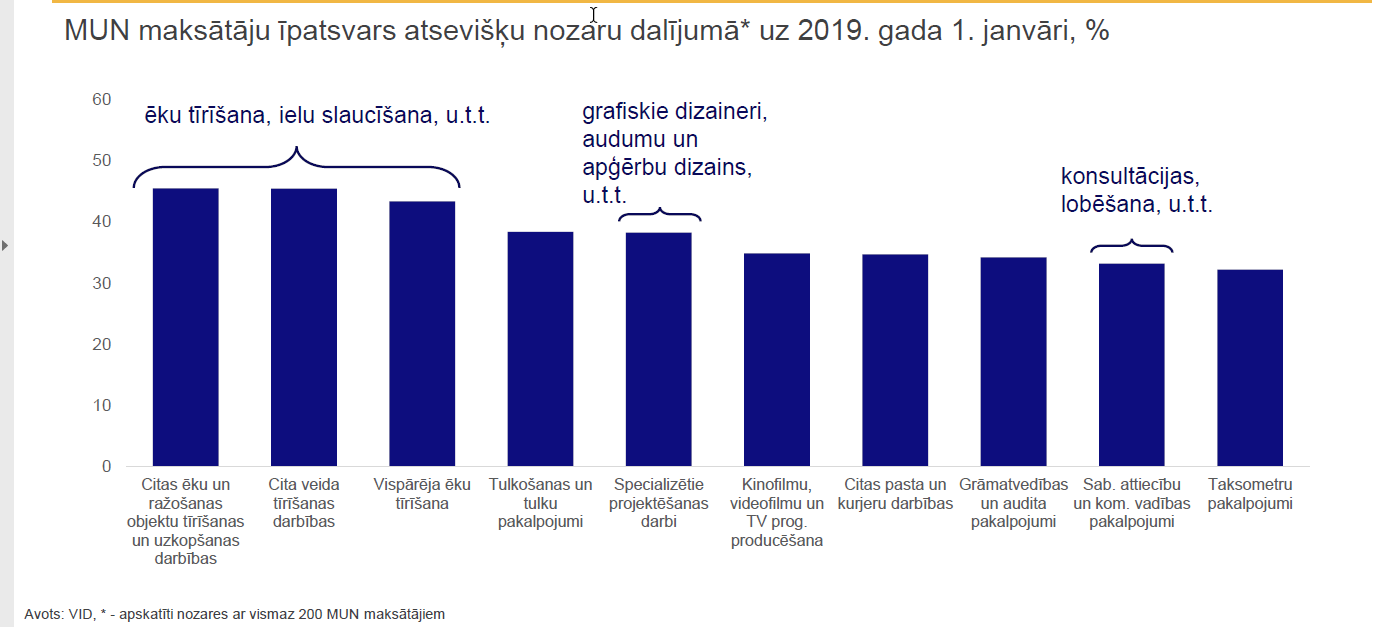 5.att. MUN pievilcība īpaši izteikta pakalpojumu nozarēs Avots: Latvijas Bankas  prezentācijaIr arī atsevišķas nozares, kurās mikrouzņēmumu skaita samazinājums ir bijis lielāks nekā vidējie 11%. Trīs lielākie mikrouzņēmumu skaita samazinājumi (nozarēs, kurās mikrouzņēmumu skaits lielāks par 250) vērojami vairumtirdzniecības, veselības aizsardzības, kā arī augkopības un lopkopības nozarēs ar attiecīgi -22%, -18% un -16% samazinājumu.Lai arī mikrouzņēmumi veido būtisku īpatsvaru jeb 12% kopējā uzņēmumu skaitā un to darbinieku skaits ir aptuveni 10% no visiem nodarbinātajiem, veiktās sociālās iemaksas pret minētajiem rādītājiem ir neproporcionāli mazas –  tikai 2,2% no kopējā veikto iemaksu apmēra, kas ietekmē ne tikai speciālā budžeta ieņēmumus un tā ilgtspējību, bet arī mikrouzņēmumu nodarbināto sociālās garantijas un pensiju uzkrājumus.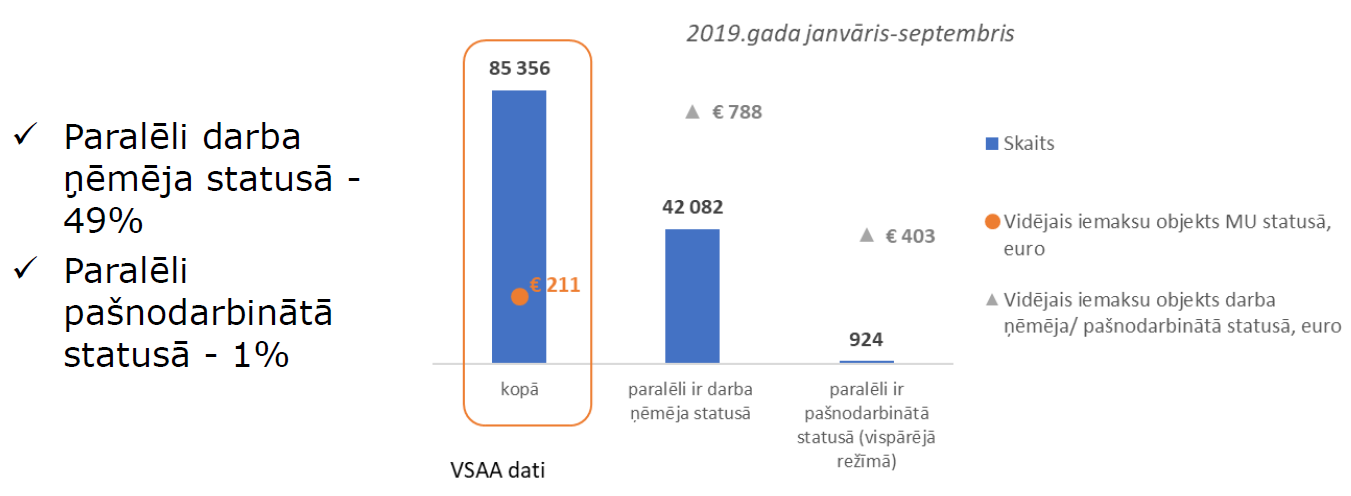 6.att. MUN iemaksu objekts Avots: Labklājības ministrijas prezentācijaVidējais sociālo iemaksu objekts mikrouzņēmumu darbiniekam 211 euro mēnesī ir nepilnas četras reizes mazāks kā darba ņēmēja statusā un gandrīz uz pusi mazāks kā pašnodarbinātajam. Jāpiebilst, ka aptuveni puse mikrouzņēmumu darbiniekiem vienlaikus tiek nodarbināti arī vispārīgā nodokļa režīmā.4.2. Minimālo valsts sociālās apdrošināšanas obligāto iemaksu ieviešana Līdzīgi kā MUN režīmā, arī citos alternatīvajos režīmos (piemēram, pašnodarbināto, patentmaksu un autoratlīdzību saņēmēju), strādājošo sociālās iemaksas ir zemas, palielinot iedzīvotāju skaitu, kuri nākotnē var nebūt sociāli nodrošināti. Latvijā aptuveni 1/3 no personām, kas gūst ienākumus, nākotnē var nebūt pietiekami sociāli apdrošinātas, jo to valsts sociālās apdrošināšanas obligāto iemaksu (turpmāk – VSAOI) apmērs ir mazāks par minimālo algu. Tā rezultātā valstij nākotnē būs jāuzņemas atbildība par šo iedzīvotāju nodrošinājumu vecumdienās. Ja netiks rasts atbilstošs risinājums, tas zināmā mērā notiks uz to nodokļu maksātāju rēķina, kuri nodokļu nomaksu veic vispārējā kārtībā.9.tab. Minimālā VSAOI apmēra ieviešanas scenārijiIr divi risinājumi kā minimālais VSAOI apmērs, ja personas VSAOI objekta apmērs nesasniedz minimālo algu, varētu tikt ieviests:ieviest minimālo VSAOI apmērs, paredzot, ka personai vismaz vienā darba vietā ir jābūt minimāli sociāli apdrošinātai un VSAOI līdz minimālajam VSAOI apmēram piemaksā darba devējs (darba attiecību gadījumā); vidējā termiņā ieviest minimālo VSAOI apmēru, pirms minimālā VSAOI apmēra piemērošanas, summējot personas VSAOI apmērus visās ienākumu gūšanas vietās.Ja tiek ieviests minimālais VSAOI apmērs, tad no visiem vienkāršotajiem IIN režīmiem var nodalīt VSAOI daļu, atstājot tikai IIN daļu. InformācijaiSaskaņā ar Valsts sociālās apdrošināšanas aģentūras datiem uz 2020.gada 31.janvāri vidējais darba ņēmēju un pašnodarbināto personu (ieskaitot patentmaksātājus un autoratlīdzības saņēmējus) skaits, kuru ienākumi bija no 0,01 līdz 429,99 euro, 2018.gadā bija ap 119,4 tūkst. (skaits norādīts neieskaitot mikrouzņēmuma režīmā strādājošos, darba ņēmējus, kuri tiek nodarbināti brīvības atņemšanas soda izciešanas laikā; obligāti sociāli apdrošinātās personas vecumā no 63 gadiem un obligāti sociāli apdrošinātās personas ar I un II grupas invaliditāti). Šo personu vidējais veicamo iemaksu objekts 2018.gadā bija ap 223 euro mēnesī. 4.3. Vienāda VSAOI veikšanas kārtība pašnodarbinātajiem Pašreiz likums “Par valsts sociālo apdrošināšanu” nosaka, ka: - 	pašnodarbinātajiem, kuru ienākums mēnesī nesasniedz minimālās algas apmēru, no ienākumiem jāveic VSAOI 5% apmērā (pensiju apdrošināšanai). Ja pašnodarbinātā ienākums visa kalendāra gada laikā nesasniedz 50 euro, tad VSAOI 5% apmērā var neveikt. VSAOI jāveic – par iepriekšējo ceturksni līdz sekojošā mēneša 15.datumam;- 	pašnodarbinātajiem, kuru ienākums mēnesī sasniedz vai pārsniedz minimālās algas apmēru, no brīvi izraudzīta objekta, kas nav mazāks par minimālās algas apmēru, veic VSAOI vispārējā apmērā (2020.gadā VSAOI likme vispārējā gadījumā pašnodarbinātajam 32,15%, un persona ir pakļauta pensiju apdrošināšanai, invaliditātes apdrošināšanai, vecāku apdrošināšanai, maternitātes un slimības apdrošināšanai un veselības apdrošināšanai) un no starpības starp ienākumiem un brīvi izraudzītā objekta, veic VSAOI 5% apmērā (pensiju apdrošināšanai);- 	pašnodarbinātajiem, kuri gūst ienākumu no lauksaimnieciskās ražošanas un kuru ienākums mēnesī sasniedz vai pārsniedz minimālās algas apmēru, veic VSAOI vispārējā apmērā (2020.gadā VSAOI likme vispārējā gadījumā pašnodarbinātajam 32,15% un persona ir pakļauta pensiju apdrošināšanai, invaliditātes apdrošināšanai, vecāku apdrošināšanai, maternitātes un slimības apdrošināšanai un veselības apdrošināšanai) no brīvi izraudzīta objekta, kas nav mazāks par minimālās algas apmēru. VSAOI jāveic - par iepriekšējo ceturksni līdz sekojošā mēneša 15.datumam.Savukārt no starpības starp ienākumiem un brīvi izraudzītā objekta, VSAOI 5% apmērā jāaprēķina par visu kalendāra gadu (visa gada ienākumu no lauksaimnieciskās ražošanas un visa gada izdevumu, kas saistīti ar lauksaimniecisko ražošanu, starpības) un jāveic VSAOI 5% apmērā (pensiju apdrošināšanai) par iepriekšējo gadu līdz kārtējā gada 15.aprīlim.Labklājības ministrijas priekšlikums – izvērtējot tiesisko regulējumu, ir jānosaka vienāda kārtība VSAOI veikšanai pašnodarbinātajiem, neatkarīgi no ienākumu gūšanas veida, t.i., 5% VSAOI objektu rēķina un deklarē no gada ienākumiem (kā pašlaik no lauksaimnieciskās ražošanas ienākuma), tādejādi arī mazinot administratīvo slogu un nepalielinot VSAOI slogu.4.4.	VSAOI likmes pārdale starp darba devēju un darba ņēmējuNepieciešams turpināt diskusiju par VSAOI likmes pārdali starp darba devēju un darba ņēmēju un saturu, lai nodrošinātu līdzekļus veselības aprūpes finansēšanai.  4.5. Autoratlīdzību saņēmēju loka sašaurināšanaPriekšlikums: nodokļu optimizācijas ierobežošana dažāda veida uzņēmumu līgumus pārdēvējot par autortiesību līgumiem.Kultūras ministrijai izvērtēt iespēju sašaurināt Autortiesību likumā noteikto regulējumu attiecībā uz darbiem, kurus var dēvēt par autortiesību objektiem (piem., Autortiesību likuma 4.panta 12.punkts), līdz ar to apšaubāmu autortiesību gadījumā piemērot labvēlīgu nodokļu regulējumu.Finanšu ministrijai un Labklājības ministrijai izvērtēt Igaunijas praksi autortiesību līgumu ienākuma aplikšanai ar nodokļiem un nepieciešamības gadījumā piedāvāt risinājumu, kas mazina nodokļu optimizācijas shēmas izmantojot formālus autortiesību līgumus.5. Nekustamā īpašuma nodoklis	Nekustamā īpašuma nodokļa (turpmāk – NĪN) bāze ir kadastrālās vērtības. Saskaņā ar Nekustāmā īpašuma valsts kadastra likuma 66. pantu kadastrālā vērtēšana ir saskaņā ar normatīvo aktu principiem īstenotu darbību kopums, lai noteiktu kadastra objektu vērtību, kas izmantojama normatīvajos aktos noteiktajām vajadzībām. Kadastrālās vērtēšanas process ietver gan kadastrālo vērtību bāzes izstrādi, gan kadastrālās vērtības aprēķinu. Vienlaikus ir noteikts, ka kadastrālo vērtēšanu veic Valsts zemes dienests.2019.gada 11.oktobra Ministri kabineta sēdē (prot. Nr.47 1.§), izskatot Tieslietu ministrijas iesniegtos priekšlikumus likumprojekta "Grozījumi Nekustamā īpašuma valsts kadastra likumā" izskatīšanai Saeimā otrajā lasījumā, tika noteikts, ka:Tieslietu ministrijai līdz 2020.gada 15.jūnijam jāiesniedz izskatīšanai Ministru kabinetā normatīvo aktu projektu, kas nodrošina kadastrālo vērtību bāzi 2022.–2025.gadam, kuru piemēro kadastrālās vērtības aprēķinam no 2022.gada 1.janvāra un nodrošina prognozēto kadastrālo vērtību publisko pieejamību pārskatāmā veidā (3.punkts);Finanšu ministrijai jāizstrādā un 12 mēnešu laikā (tātad – līdz 2021.gada 15.jūnijam) pēc Ministru kabineta noteikumu par kadastrālo vērtību bāzes apstiprināšanas jāiesniedz izskatīšanai Ministru kabinetā grozījumus likumā "Par nekustamā īpašuma nodokli", kas nodrošinātu samērīgu NĪN (4.punkts).NĪN politikas pilnveidošana ir atkarīga no Tieslietu ministrijai dotā uzdevuma (izstrādāt normatīvo aktu projektus, lai nodrošinātu kadastrālo vērtību metodikas pilnveidošanu) izpildes termiņa. Jauno kadastrālo vērtību noteikšanas metodika patreiz vēl nav apstiprināta. Tieslietu ministrijas sagatavotais Ministru kabineta noteikumu projekts 18.02.2020. atkārtoti izskatīts VSS (VSS-493). 	Ņemot vērā iepriekš minēto, Finanšu ministrija savu darbu plāno atbilstoši Ministru kabinetā lemtajam. Atbilstoši Ministru kabinetā lemtajam gan jaunās kadastrālās vērtības nodokļu vajadzībām, gan izmaiņas nekustamā īpašuma nodokļa politikā stāsies spēkā ar 2022.gada 1.janvāri, atvēlot pietiekamu laiku tās izstrādei un saskaņošanai.Savukārt Tieslietu ministrija aicina:1) 	līdz 2020.gada 1.jūnijam apstiprināt Tieslietu ministrijas sagatavotos likumprojektus – “Grozījumi Nekustamā īpašuma valsts kadastra likumā” un “Grozījumi likumā “Par nekustamā īpašuma nodokli”,  kas paredz neapliekamā minimuma ieviešanu NĪN aprēķinā primārajam mājoklim, sākot no 2022.gada 1.janvāra; 2) 	2020.gada otrajā pusē pārskatīt NĪN likmes nekustamajiem īpašumiem ar citiem lietošanas mērķiem, piemēram, ražošanas telpām.Saskaņā ar Tieslietu ministrijas un Valsts zemes dienesta provizoriskajiem aprēķiniem pašvaldību kopējie ieņēmumi no NĪN 2022. gadā, salīdzinot ar 2018. gadu, ja tiek apstiprināts Tieslietu ministrijas likumprojektos ietvertais piedāvājums par neapliekamo minimumu primārajiem mājokļiem, nesamazināsies. Pie vispesimistiskākā scenārija kopējie ieņēmumi pieaugs par 14 milj. euro. Kopējie ieņēmumi no NĪN par mājokļiem 2022.gadā pie vispesimistiskākā scenārija varētu samazināties par 33 milj. euro, bet ieņēmumi no NĪN par zemi par 14 milj. euro. Vienlaikus ieņēmumi pieaugs no NĪN par ēkām. Tādējādi kopējie ieņēmumi no NĪN lielākajai daļai pašvaldību, atskaitot atsevišķus Pierīgas novadus, pieaugs. Minētais pieaugums saistīts ar to, ka kadastrālās vērtības pēdējo reizi pārskatītas 2012.gadā un pa šiem gadiem tirgus cenas ir kāpušas vairākos segmentos, kā arī pēdējos 10 gados uzbūvētās ēkas līdz šim nav adekvāti novērtētas un to pašreizējās kadastrālās vērtības, no kurām tiek rēķināts NĪN, bieži vien sastāda tikai 40-50% no to patiesās vērtībasTā kā Finanšu ministrijas rīcībā nav datu par jaunajām kadastrālajām vērtībā, Finanšu ministrija nevar veikt aprēķinus par šo grozījumu paredzamo ietekmi uz valsts un pašvaldību budžetu nodokļu ieņēmumiem. Pirms augstāk minēto grozījumu ieviešanas, nepieciešamas veikt izvērtējumu par to ietekmi uz mājsaimniecībām, uzņēmumiem, īres tirgu, piespiedu nomu u.c. gadījumiem.6. Akcīzes nodoklis6.1. Akcīzes nodokļa likmju naftas produktiem un kurināmajiem CO2 komponentes noteikšana Lai saglabātu degvielas cenu konkurētspēju ar kaimiņiem (Lietuvu un Poliju), priekšlikums ir iesaldēt naftas produktu akcīzes nodokļa (turpmāk – AN) likmes uz 3 gadiem (2021.-2023.gads).10.tab. Naftas produktu AN likmes Baltijas valstīs Papildus tam priekšlikums ir ar 2021.gadu noteikt AN likmes CO2 komponenti visiem naftas produktiem un kurināmajiem:naftas produktiem CO2 komponenti noteikt, ņemot vērā 2019.gadā noteikto vidējo CO2 emisiju kvotu (EUA) cenu – 25 euro par tonnu.11.tab. Naftas produktu AN likmes CO2 komponentes noteikšana Korekcijas attiecībā uz AN naftas produktiem veikt tikai tādā gadījumā, ja CO2 cena pieaug vairāk kā 5 euro/t, ņemot vērā iepriekš aprēķināto CO2 komponenti.CO2 komponenti nepiemērot ilgtspējīgām biodegvielām (biodīzeļdegvielai, bioetanolam, biometānam un parafinizētajai biodīzeļdegvielai) vai kurināmajiem, bet noteikt tikai enerģijas komponenti atbilstoši biodegvielu enerģijas saturam. Nosakot enerģijas komponenti -10 euro par GJ, tad AN likme biodīzeļdegvielai būtu 330 euro par1000 litriem.Lauksaimnieku degvielai AN noteikt vismaz tādā līmenī, lai tas nosedz aprēķināto CO2 komponenti. 12.tab. Lauksaimnieku degvielas AN likmes CO2 komponentes noteikšana2) 	kurināmajiem AN likmes CO2 komponenti noteikt:-  	dīzeļdegvielai (marķētajai degvielai) - 10 euro par tonnu, atlikušajai daļai piemērot enerģijas komponenti (1 euro par GJ); -  	kurināmajam (mazutam un akmeņoglēm) - 25 euro par tonnu;-  	alternatīvajam kurināmajam (dabasgāzei un naftas gāzei (LPG)) -10 euro par tonnu.13.tab. Kurināmo AN likmes CO2 komponentes noteikšana*	AN likme kurināmajai degvielai saskaņā ar Saeimā iesniegto likumprojektu “Grozījumi likumā “Par akcīzes nodokli”” (Nr.383/Lp13) Likumprojekts pieņemts 1.lasījumā 26.09.2019.**	Likme saskaņā ar Dabas resursu nodokļa likuma 9.pielikumuAN noteikšana naftas gāzei, ko izmanto kā kurināmo, paredzot CO2 komponentes ieviešanu (10 euro/t), nodrošinās AN sloga izlīdzināšanu ar dabasgāzi, kurai AN jau tiek piemērots kopš 2011.gada jūlija. Tādejādi, nosakot līdzvērtīgu AN slogu, ņemot vērā katra kurināmā radītās CO2 emisijas,  10 euro par tonnu CO2, AN naftas gāzēm ir jānosaka 29 euro par 1000 kg, bet dabasgāzei jāpalielina no 1,65 euro par 1 MWh līdz 1,82 euro par 1 MWh jeb par 10,4%.AN noteikšana naftas gāzei varētu radīt cenas pieaugumu uz balonu (50 litri 21 kg) par 0,74 euro, ieskaitot PVN, jeb par nepilniem 3%, ņemot vērā balona mazumtirdzniecības cenu 2020.gadā. Savukārt AN pieauguma ietekme uz mājsaimniecību, kura dabasgāzi patērē ēdiena pagatavošanai un arī ūdens uzsildīšanai,  uz 1 m3 veidotu no 1,7 centi līdz 1,9 centi jeb 0,2 centi, ieskaitot PVN, jeb 0,4% no dabasgāzes tarifa, kas ir spēkā kopš 2020.gada 1.janvāra.Mājsaimniecības, kuras izmanto naftas gāzi apkurei, piemēram, 100 m2 mājas apkurei nepieciešamais naftas gāzes patēriņš gadā ir 670 kg, izmaksas pieaugtu par 19,4 euro gadā, bet, ieskaitot PVN, izmaksas palielinātos par 23,5 euro gadā.Mājsaimniecības, kuras  dabasgāzi patērē dzīvokļa vai mājas apkurei, AN pieaugums  uz dabasgāzes tarifu dotu 0,7% ietekmi. Vienlaikus jāatzīmē, ka Igaunija AN dabasgāzei ar 2020.gadu ir noteikts 79,14 euro par 1000 m3 jeb 7,55 euro par 1 MWh, kas ir aptuveni 4,5 reizes augstāks nekā Latvijā piemērotais AN dabasgāzei šobrīd.InformācijaiSatiksmes ministrija (turpmāk – SM) ierosina, lai veicinātu saspiestās dabasgāzes uzpildes punktu izveidi Latvijas teritorijā transportlīdzekļiem, kuros kā degvielu izmanto dabasgāzi, līdz 2030.gadam noteikt pilnīgu atbrīvojumu no AN dabasgāzei (CNG), ko izmanto transportā. Tiek piedāvāts scenārijs terminēti uz pieciem gadiem samazināt AN dabasgāzei, kuru izmanto transportā, paredzot, ka no 2021.gada līdz 2025.gadam AN likme dabasgāzei kā degvielai ir 4,82 euro par 1 MWh jeb 50,5 euro par 1000 m3.14.tab. AN dabasgāzei (CNG), ko izmanto transportā, 50% AN likmes noteikšana * 	AN likme dabasgāzei ir pārrēķināta no MWh uz 1000 m3, ņemot vērā dabasgāzes parametrus 2018.gada decembrī Conexus Baltic Grid mērīšanas stacijā (Rīga-1)**	AN dabasgāzei, ko izmanto transportā, tika atcelts no 2018.gadaFiskālā ietekme uz AN ieņēmumiem ap 12 tūkst. euro, ņemot vērā dabasgāzes kā degvielas patēriņu 2019.gadā, bet, ieskaitot PVN, - ap 14 tūkst. euro. Turpmākajos gados fiskālā ietekme var palielināties, ņemot vērā, ka 2019.gada maijā tika atklāta pirmā publiskā CNG uzpildes stacija Jēkabpilī un 2019.gada decembrī uzsākta CNG kā degvielas tirdzniecība arī Rīgā. 6.2. Akcīzes nodokļa likmju tabakas izstrādājumiem izmaiņu scenāriji6.2.1. Akcīzes nodoklis cigaretēmPriekšlikums: pakāpeniski paaugstināt AN likmi cigaretēm par 5% 2021.gadā (cenas pieaugums uz 1 paciņu ~ 0,15 euro) un par 5% 2023.gadā (cenas pieaugums uz 1 paciņu ~ 0,15 euro).15.tab. AN likmes cigaretēm paaugstināšana*	ieviešanas gadā norādīta 11 mēnešu ietekmeAkcīzes nodoklis elektroniskajās cigaretēs izmantojamiem šķidrumiemPašlaik AN elektroniskajās cigaretēs izmantojamiem šķidrumiem (turpmāk – e-šķidrumi) tiek piemērots summējot divas likmes, vienu  kas ir noteikta par 1 mililitru šķidruma un otru par 1 miligramu nikotīna. Lai vienkāršotu AN e-šķidrumiem noteikšanas principu:priekšlikums atteikties no pašreiz piemērojamās AN e-šķidrumiem struktūras, nosakot likmi par vienu mililitru e-šķidruma neatkarīgi no nikotīna daudzuma, līdzīgi, ka tas šobrīd ir noteikts Igaunijā un Lietuvā. Paredzēt pakāpeniski paaugstināt AN likmi e-šķidrumiem, ar 2021.gadu 1.janvāri nosakot AN likmi 0,12 euro par vienu mililitru šķidruma (kā šobrīd tas ir noteikts Lietuvā), ar 2022.gada 1.janvāri – 0,16 euro un ar 2023.gada 1.janvāri – 0,20 euro, sasniedzot Igaunijā pašreiz noteikto AN līmeni;paredzēt līdzīgi, kā pašlaik ir noteikts Igaunijā, ar AN aplikt arī sastāvdaļas (propilenglikols, aromatizātori, augu izcelsmes glicerīns un nikotīna ekstrakti), kuras plaši tiek piedāvātas Latvijas tirgū un kuras patērētāji iegādājas, lai sagatavotu izmantošanai e-šķidrumu, tādējādi izvairoties no AN samaksas. Papildus tam izvērtēt iespēju paredzēt e-šķidrumu un to sastāvdaļu marķēšanu ar AN markām līdzīgi kā Igaunijā.16.tab. AN likmes elektroniskajās cigaretēs izmantojamiem šķidrumiem paaugstināšana* ieviešanas gadā norādīta 11 mēnešu ietekme17.tab. AN likmes elektroniskajās cigaretēs izmantojamiem šķidrumiem paaugstināšanas ietekme uz cenu par 10 ml šķidruma 2021.-2023.gadā*AN piemērojamā PVN daļaAkcīzes nodoklis pārējiem tabakas izstrādājumiemTāpat ir vairāki iespējamie varianti kā paaugstināt AN pārējiem tabakas izstrādājumiem:pakāpeniski paaugstināt AN likmi pārējiem tabakas izstrādājumiem (cigāriem, cigarillam, smēķējamai tabakai un tabakas lapām) 2021. un 2023.gadā par 5%;pakāpeniski paaugstināt AN likmi pārējiem tabakas izstrādājumiem (cigāriem, cigarillam, smēķējamai tabakai un tabakas lapām) 2021. un 2023.gadā par 10%.18.tab. AN likmes pārējiem tabakas izstrādājumiem paaugstināšanas varianti*	 LT AN likme cigāriem un cigarellām par 1000 g.**	Ieviešanas gadā norādīta 11 mēnešu ietekmeAkcīzes nodoklis karsējamai tabakaipakāpeniski paaugstināt AN likmi karsējamai tabakai – lai tā veidotu 25% (0,60 euro) no AN minimālā līmeņa cigaretēm 2021.gadā un par 30% (0,76 euro) 2023.gadā, saglabājot līdzīgu karsējamās tabakas (paciņai) un minimālā AN līmeņa cigaretēm (paciņai) proporciju kā Lietuvā. Papildus tam paredzēt karsējamās tabakas marķēšanu ar AN markām.19.tab. AN likmes karsējamai tabakai* paaugstināšana* 	Karsējamās tabakas 1 paciņa (20 gab.) satur 6,1 g. tabakas, kas pēc pieņēmuma ir vienādi ar 1 paciņu (20 gab.) cigarešu. Tādējādi, lai aprēķinātu AN karsējamai tabakai  par 1 paciņu (20 gab.) tiek izmantots koeficients 6,1.** 	Ieviešanas gadā norādīta 11 mēnešu ietekmeAkcīzes nodoklis jaunieviestiem produktiem (produkti kas satur vai nesatur nikotīnu un kuri nav iepriekš definēti, kā zināmi tabakas izstrādājumi)Priekšlikums: paredzēt pakāpenisku AN likmes piemērošanu arī jaunieviestiem produktiem līdzīgi kā Igaunijā, piemēram, 2021.gadā noteikt AN likmi 100 euro par 1000 gramiem produkta un 2023.gadā paaugstināt par 20% (papildus ir jānosaka definīcija jaunieviestiem produktiem).20.tab. AN likmes jaunieviestiem produktiem paaugstināšana7. Pievienotās vērtības nodoklisEiropas Savienības regulējums, kas harmonizē pievienotās vērtības nodokļa (turpmāk – PVN) piemērošanu, rada iespēju noteikt konkrētām preču un pakalpojumu kategorijām samazināto PVN likmi, kas nevar būt mazāka par 5%, kā arī nosaka to preču un pakalpojumu kategoriju saturu, kam piemēro atbrīvojumu no PVN.21.tab. Fiskālās ietekmes pie dažādām PVN samazināto likmju izmaiņām (dažādu organizāciju ierosinājumi) * 	KM neatbalsta PVN 21% likmes kultūras pasākumiem noteikšanu, un rosina, ja šāds lēmums tiek atbalstīts, to noteikt 12% apmērā **	Fiskālās ietekmes aprēķins pie PVN likmes 21%. Šajā ietekmē iekļauti arī sabiedrisko organizāciju īpašumā esošie kultūras pasākumu sniedzēji, kā, piemēram Rīgas Latviešu biedrībaInformācijaiAttiecībā uz grāmatniecības jomu ir iespēja noteikt samazināto PVN likmi arī tā sauktajām e-grāmatām jeb elektroniskā formātā izdotām grāmatām (ietverot brošūras, bukletus un tamlīdzīgus iespieddarbus, bilžu, zīmējamās vai krāsojamās grāmatas bērniem, iespiestas notis vai nošu rokrakstus, kartes un hidrogrāfiskas vai tamlīdzīgas shēmas), izņemot publikācijas, kas pilnīgi vai galvenokārt veltītas reklāmai, un izņemot publikācijas, kas pilnīgi vai galvenokārt sastāv no video satura vai klausāmas mūzikas. Latvijā šobrīd samazināto PVN likmi 12% apmērā piemēro iespieddarba vai elektroniska izdevuma formā izdotai mācību literatūras un oriģinālliteratūras (literāru darbu — daiļliteratūrā, bērnu literatūrā, zinātniskajā un populārzinātniskajā literatūrā, uzziņu literatūrā, reliģiskā literatūrā, memuārliteratūrā — un to tulkojumu) piegādei, izņemot minētās literatūras piegādi tiešsaistes režīmā vai to lejupielādējot. Līdz ar to ir iespēja vērtēt, vai var vienādot PVN likmi fiziskā formāta vai elektroniska formāta grāmatām.Latvijā atbrīvojumu no PVN piemēro tādiem kultūras pakalpojumiem, kā koncertiem neatkarīgi no tā, kas sniedz šādu pakalpojumu. Eiropas Savienības regulējums nosaka, ka dalībvalsts atbrīvo no PVN (bez tiesībām uz priekšnodokli) konkrētus kultūras pakalpojumus un ar tiem cieši saistītas preces, ko, attiecīgi, sniedz vai piegādā publisko tiesību subjekti vai citas kultūras organizācijas, ko atzinusi attiecīgā dalībvalsts. Līdz ar to dalībvalstij ir tiesības pašai noteikt šā atbrīvojuma satura tvērumu tādiem kultūras pakalpojumiem kā koncerti.  Eiropas Savienības regulējums paredz iespēju noteikt samazināto PVN likmi fiziska formāta un elektroniska formāta  laikrakstu un periodisku izdevumu piegādēm. Latvijā šobrīd samazināto PVN likmi 12% apmērā piemēro tādu iespieddarba vai elektroniska izdevuma formā izdotu avīžu, žurnālu, biļetenu un citu periodisko izdevumu piegādei (izņemot minēto periodisko izdevumu piegādi tiešsaistes režīmā vai tos lejupielādējot), kuri iznāk ne retāk kā reizi trijos mēnešos un kuru vienreizējā tirāža pārsniedz 100 eksemplāru, kā arī to abonentmaksai. Šādu likmi piemēro arī noteikto žurnālu pielikumiem kompaktdiska formā, kas tiek pievienoti žurnāliem bez papildu maksas un ir žurnālu neatņemama sastāvdaļa, ja kompaktdiskā ievietotā informācija papildina žurnālos sniegto informāciju. Tomēr samazinātā PVN likme nav piemērojama un ir piemērojama standartlikme 21% apmērā erotiska un pornogrāfiska rakstura izdevumiem, kā arī tādiem izdevumiem, kuru saturiskā ievirze un uzdevums ir reklāmas vai komercsludinājumu publicēšana. Latvijas Banka ir norādījusi, ka samazināto PVN likmju ieviešanai jābūt skaidri pamatotai, jo pastāv vairāki argumenti, kāpēc samazinātās PVN likmes ieviest nevajadzētu, kā, piemēram:sarežģīta administrēšana;krāpniecības riski preču un pakalpojumu klasifikācijā;"Atvērtas durvis" citām interešu grupām;prasa papildus valsts budžeta līdzekļus;patēriņa nodokļi mazāk bremzē ekonomisko aktivitāti nekā darbaspēka nodokļi.PVN pēc būtības ir regresīvs. Zema ienākuma mājsaimniecības vairāk patērē un mazāk uzkrāj, līdz ar to samaksātās PVN likmes īpatsvars ienākumos ir augstāks nekā citiem. Samazinātās PVN likmes ieviešana var atvieglot PVN radīto slogu zema ienākuma mājsaimniecībām. Tomēr, kā min Latvijas Banka, PVN nav efektīvākais risinājums, palīdzot zema ienākuma mājsaimniecībām, jo no zemāka PVN iegūst ne tikai zema ienākuma mājsaimniecības, bet arī vidēju un augstu ienākumu mājsaimniecības. Turklāt tā kā zemākā ienākumu kvintile (20% no visām mājsaimniecībām), nesastāda 20% no patēriņa izdevumiem nevienā no patēriņa preču un pakalpojumu grupām, absolūtā izteiksmē lielākie ieguvēji ir turīgākās mājsaimniecības.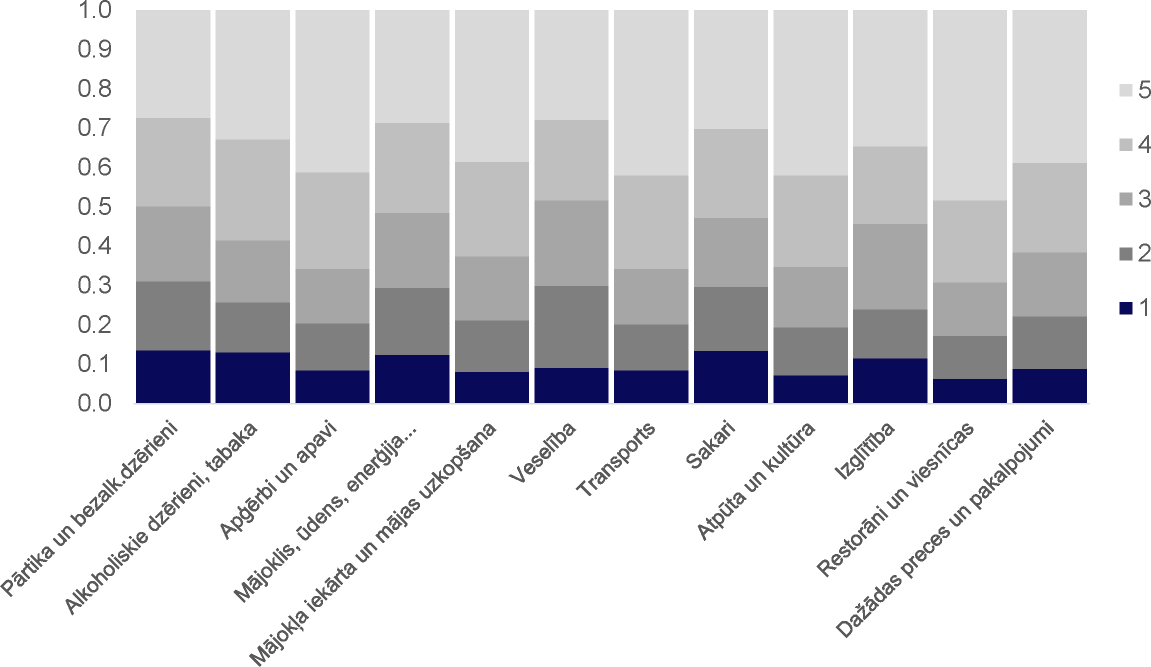 7.att. Patēriņa izdevumu struktūra Latvijā 2016.gadam, (%)Avots: : CSP, Latvijas Bankas aprēķiniLatvijas Banka apkopojusi secinājumus:samazināto PVN likmju plašam pielietojumam ir virkne mīnusu, tādēļ jābūt skaidrai vīzijai, ko ar tām vēlas panākt;samazinātās PVN nav efektīvākais veids kā palīdzēt iedzīvotājiem ar zemiem ienākumiem;no zemākas likmes ieguvēji ir gan patērētāji, gan saistītās nozares uz valsts budžeta rēķina;samazinātās PVN likmes var būt lietderīgas, lai veicinātu to preču vai pakalpojumu patēriņu, kas sniedz labumu ne tikai to patērētājiem, bet arī sabiedrībai kopumā.8. Dabas resursu nodoklis (VARAM priekšlikumi)Priekšlikumi nodokļa likmju izmaiņām:atcelt atbrīvojumu par CO2 emisijām, ja stacionārajās tehnoloģiskajās iekārtās kā kurināmo izmanto kūdru.Šobrīd kūdras izmantošanai stacionārajās tehnoloģiskajās iekārtās kā kurināmajam  paredzēts labvēlīgs režīms – atbrīvojums no DRN samaksas par CO2 emisijām, kas rodas, izmantojot kūdru. Kūdra nav atjaunojamais energoresurss. Tas ir pretrunā ar vispārējiem politiskajiem uzstādījumiem par siltumnīcefekta gāzu (SEG) emisiju samazināšanu.22.tab. Atbrīvojuma par CO2 emisijām, ja stacionārajās tehnoloģiskajās iekārtās kā kurināmo izmanto kūdru, atcelšanapakāpeniski paaugstināt DRN likmi sadzīves atkritumu apglabāšanai atkritumu poligonos – no 50 uz 80 euro par tonnu VARAM ir atkārtoti izvērtējusi DRN likmi par atkritumu apglabāšanu poligonos, ievērojot Eiropas Savienības direktīvās izvirzītos mērķus atkritumu apsaimniekošanas jomā. Lai veicinātu Latvijas Republikas saistību izpildi attiecībā uz atkritumu pārstrādi un reģenerāciju, kā arī samazinātu poligonos apglabājamo atkritumu apjomu, DRN likmes par sadzīves un bīstamo atkritumu apglabāšanu nepieciešams turpināt paaugstināt.23.tab. DRN likmes sadzīves atkritumu apglabāšanai atkritumu poligonos paaugstināšana pakāpeniski paaugstināt DRN likmi bīstamo atkritumu apglabāšanai atkritumu poligonos - no 60 uz 90 euro par tonnu24.tab. DRN likmes bīstamo atkritumu apglabāšanai atkritumu poligonos paaugstināšanas scenārijspaaugstināt DRN likmi par pirmo reizi pastāvīgi reģistrētiem transportlīdzekļiemVARAM ir izvērtējusi arī DRN piemērošanu Latvijā pirmo reizi pastāvīgi reģistrētiem transportlīdzekļiem un esošo situāciju nolietoto transportlīdzekļu apsaimniekošanas jomā. Lai nodrošinātu, ka transportlīdzekļi, uz kuriem attiecas Nolietotu transportlīdzekļu apsaimniekošanas likums, tiktu atbilstoši apsaimniekoti un motivētu īstenot ražotāju atbildības principu, nepieciešams paaugstināt DRN likmi par transportlīdzekli.25.tab. DRN likmes par pirmo reizi pastāvīgi reģistrētiem transportlīdzekļiem paaugstināšanapaaugstināt fiksēto nodokļa maksājumu par C kategorijas piesārņojošo darbību emisijām – no 71,14 līdz 250 euro;Pētījumā “Dabas resursu nodokļa likmju piemērošanas efektivitātes izvērtēšana” (SIA “Ernst & Young Baltic”, 2019.) tika izvērtēta fiksētā nodokļa maksājuma par C kategorijas piesārņojošām darbībām efektivitāte. Fiksētais maksājums par C kategorijas piesārņojošajām darbībām 50 LVL apmērā tika noteikts DRN likumā 2006. gadā, un attiecīgi 2014.gadā konvertēts uz eiro. Šobrīd fiksētais nodokļa maksājums ir 71,14 euro. 2006.gadā noteiktās DRN likmes par ūdens un gaisa piesārņošanu salīdzinājumā ar 2020.gadā spēkā esošajām likmēm ir paaugstinātas. Turpretī, fiksētais maksājums visā šajā laika periodā nav mainījies, kā rezultātā fiksētais nodokļa maksājums nav proporcionāls citām nodokļa likmēm par vides piesārņošanu un, tādēļ nevar tikt uzskatīts par efektīvu. Pētījumā secināts, ka šo maksājumu nepieciešams pakāpeniski pacelt par 250-300%, atstājot iespēju  nodokli aprēķināt un maksāt atbilstoši nodokļa maksātāja faktiskā piesārņojuma veidam un apjomam.26.tab. DRN fiksētā maksājuma par C kategorijas piesārņojošo darbību emisijām paaugstināšanapaaugstināt DRN likmes par emisijām gaisā (PM10, NH3 un NOx) Pētījumā “Dabas resursu nodokļa likmju piemērošanas efektivitātes izvērtēšana” (SIA “Ernst & Young Baltic”, 2019.) tika izvērtēta DRN likmju par gaisa piesārņošanu efektivitāte un izstrādāti priekšlikumi nepieciešamajām likmju izmaiņām, ievērojot piesārņojošo vielu emisiju prognozes un emisiju samazināšanas mērķus 2030.gadam.27.tab. DRN likmes par emisijām gaisā paaugstināšanapaaugstināt DRN likmi par zemes dzīļu derīgo īpašību izmantošanu, iesūknējot ģeoloģiskajās struktūrās dabasgāziĢeoloģiskās struktūras, kurās iespējams glabāt dabas gāzi, ir Latvijas zemes dzīļu bagātība. Likmi sāka piemērot no 2005.gada 1.jūlija, un nodokļa likme nav tikusi pārskatīta kopš tā laika, kas neatbilst ekonomiskajiem procesiem valstī.28.tab. DRN likmes par zemes dzīļu derīgo īpašību izmantošanu, iesūknējot ģeoloģiskajās struktūrās dabasgāzi paaugstināšanaizlīdzināt un paaugstināt DRN likmes par dabas resursu ieguvi Kopš 2014. gada nav pārskatītas DRN likmes par dabas resursu ieguvi šādiem zemes dzīļu resursiem: smilšmāls un mālsmilts, aleirīts, kvarca smilts, smilts, smilts-grants, māls un citi mālainie ieži būvmateriālu ražošanai, dolomīts, kaļķakmens, laukakmeņi, kūdra.2017. gadā tika paaugstināta DRN likme augsnei. Ievērojot, ka ar 2021.gadu Latvijā ir jāievieš dalītā atkritumu vākšana bioloģiski noārdāmiem atkritumiem, kuri pēc to savākšanas un nepieciešamās priekšapstrādes tiks izmantoti komposta ražošanai, Latvijā ir jāveicina tirgus pieprasījums pēc komposta materiāla. DRN likme augsnei jāpārskata, lai motivētu racionāli izmantot šo resursu un pēc iespējas aizvietot to ar kompostu.29.tab. DRN likmes par dabas resursu ieguvi izlīdzināšanas un paaugstināšanaPriekšlikumi izmaiņām nodokļa atbrīvojumu piemērošanā par iepakojumu un vienreiz lietojamiem traukiem:atbrīvojumu no DRN noteikt tādā proporcionālā apmērā, kādā ir noteikts attiecīgā materiāla pārstrādes un reģenerācijas mērķis (65%; 67% un 68%), par nepārstrādāto/ nereģenerēto apjomu (35%; 33% un 32%) tiek maksāts nodoklis. Šādu pieeju neattiecina uz iepakojumu, kam piemērojama depozīta sistēma;30.tab. Atbrīvojuma par iepakojumu un vienreiz lietojamiem traukiem ierobežošananoteikt, ka nodokļa atbrīvojumus nepiemēro iepakojumam, kam nav faktiskas pārstrādes iespējas. Nepieciešams noteikt kritērijus pārstrādes iespēju novērtēšanai.Priekšlikumi izmaiņām nodokļa atbrīvojumu piemērošanā par videi kaitīgām precēm un transportlīdzekļiem:plānots noteikt atbrīvojumu atkritumu apsaimniekošanas sistēmā (RAS) sistēmā iesaistītajiem nodokļa maksātājiem 80% apmērā, ja tiek izpildīti normatīvo aktu nosacījumi31.tab. Atbrīvojuma par videi kaitīgām precēm un transportlīdzekļiem ierobežošana9. Transportlīdzekļu nodokļi un nodevas 9.1. 	Transportlīdzekļa ekspluatācijas nodoklis Transportlīdzekļa ekspluatācijas nodokli (turpmāk – TEN) jeb ikgadējo nodokli transportlīdzekļiem piemēro lielākais vairums ES dalībvalstu un OECD dalībvalstu, izņemot Igauniju, Lietuvu, Poliju un Slovēniju, tomēr Polijā un Slovēnijā piemēro vieglajiem automobiļiem reģistrācijas nodokli. Savukārt ikgadējo nodokli vieglajiem transportlīdzekļiem Lietuva un Igaunija nav ieviesusi vispār, līdz ar to nav pamatots apgalvojums, ka šajās valstīs ikgadējais nodoklis vieglajiem transportlīdzekļiem ir iekļauts akcīzes nodoklī par degvielu.TEN likmes vieglajiem automobiļiem aprēķina šādi:automobiļiem, kuri pirmo reizi reģistrēti līdz 31.12.2004.  – pēc pilnas masas;automobiļiem, kuri pirmo reizi reģistrēti no 01.01.2005. – 31.12.2008.  – pēc pilnas masas, motora tilpuma un motora maksimālās jaudas;automobiļiem, kuri pirmo reizi reģistrēti no 01.01.2009. – pēc CO2 izmešiem.Priekšlikumi izmaiņām TEN noteikšanā transportlīdzekļiem:TEN piemērošanas principu (pēc CO2) attiecināt uz kravas automobiļiem, kuri pirmo reizi reģistrēti no 2009.gada 1.janvāra, ar pilno masu līdz 3,5 t (N1 kategorija), kā arī ņemot vērā EURO izmešu standartu (šobrīd TEN nosaka tikai pēc pilnās masas);32.tab. TEN likmju principa (pēc CO2 izmešiem) piemērošana kravas automobiļiem ar pilno masu līdz 3,5 t (N1 kategorija) pārskatīt TEN likmes kravas automobiļiem un autobusiem, ņemot vērā inflācijas pieauguma tempu kopš 2011.gada, (ar TEN aizstāja ikgadējo transportlīdzekļu nodevu, likmes nepārskatot).Satiksmes ministrijas priekšlikumi:piemērot jaunas TEN aprēķina likmes tiem transportlīdzekļiem, kuriem CO2 izmeši ir noteikti atbilstoši jaunajai CO2 izmešu metodei (WLTP) un, lai tās būtu pielīdzināmas TEN likmēm, kas aprēķinātas, izmantojot ar iepriekšējo metodi (NEDC) noteiktos CO2 izmešus. Transportlīdzekļiem, kuriem CO2 izmeši ir noteikti, izmantojot gan NEDC metodi, gan WLTP metodi, TEN aprēķinam izmantot CO2 radītājus, kas noteikti saskaņā ar WLTP metodi. Satiksmes ministrijas novērtētā provizoriskā ietekme uz budžetu ir neitrāla;2) 	ieviest TEN likmi 90% apmērā (tiktu piemērots koeficients – 0,9), ja transportlīdzeklim veikta pārbūve un kā degvielas veids ir norādīts dabasgāze vai naftas gāze. Tas ir samazinātu CO2 izmešus vidēji par 20-25%. Tādējādi tiktu piemēroti TEN atvieglojumi tiem transportlīdzekļiem, kas pārbūvējot ir aprīkoti ar gāzes barošanas iekārtām un kā degvielas veidu izmanto naftas gāzi vai dabasgāzi. Satiksmes ministrijas novērtētā provizoriskā ietekme uz budžetu ir -1 milj. euro;3) 		ieviest aprēķinā papildus nodokļa likmes atkarībā no transportlīdzekļa motora izmešu līmeņa (EURO I, II, III, IV, V, VI) autobusiem un kravas transportlīdzekļiem. Satiksmes ministrijas novērtētā provizoriskā ietekme uz budžetu ir +1 milj. euro; 4) 		samazināt TEN  likmes visiem transportlīdzekļiem līdz 50%, vienlaikus ieviešot ALN (vinjetes) piemērošanu vieglajiem transportlīdzekļiem (skat. 9.4.apakšnodaļas 3.priekšlikumu). Mērķis ir, ka piesārņotājs maksā atkarībā no uz ceļa pavadītā laika, nevis no aktīvās piekļuves ceļu satiksmes statusa un atrašanās ekspluatācijā. Tas nozīmē, ka transportlīdzekļiem, kas neizmanto valsts galvenos autoceļus, būs mazāki izdevumi ceļu nodokļiem. Savukārt, laika ALN (vinjetes) piemērošana ārzemēs reģistrētiem transportlīdzekļiem, kas šķērso Latvijas teritoriju, ļaus palielināt Valsts autoceļu fonda finansējumu, ko var novirzīt galveno autoceļu atjaunošanai un uzturēšanai. Satiksmes ministrijas novērtētā provizoriskā ietekme uz budžetu: no TEN likmes samazināšanas par 50% -54 milj. euro, savukārt no ANL ieviešanas visiem transportlīdzekļiem +55 milj. euro;9.2. 	Uzņēmumu vieglo transportlīdzekļu nodoklis Uzņēmumu vieglo transportlīdzekļu nodokļa (turpmāk – UVTN) mērķis ir piemērot nodokli par automobiļiem, kuri ir uzņēmēju īpašumā vai turējumā un tiek izmantoti ne tikai saimnieciskās darbības nodrošināšanai, bet arī privātajām vajadzībām. Uzņēmēji, kuri automobiļus izmanto tikai saimnieciskajā darbībā, tos deklarē Ceļu satiksmes drošības direkcijas uzturētajā Transportlīdzekļu un to vadītāju valsts reģistrā un ir atbrīvoti no uzņēmumu vieglo transportlīdzekļu nodokļa maksāšanas.UVTN likmes ir noteiktas kā nemainīgs skaitlis, nevis izteiktas procentuālā izteiksmē, kā lielākajai daļai nodokļu. Tādējādi šāda veida nodokļa likmes paliek nemainīgas, neskatoties uz patēriņa cenu izmaiņām. Ņemot to vērā, ir nepieciešams pārskatīt UVTN likmes ik pēc noteikta laika perioda un veikt to indeksēšanu atbilstoši inflācijas apjomam. Ievērojot šos nosacījumus UVTN likmes tiek palielinātas, ņemot vērā patēriņa cenu indeksa izmaiņas, sākot no 2017.gada. Arī iepriekš UVTN likmes indeksēja, ievērojot Centrālās statistikas pārvaldes aprēķinātā patēriņa cenu indeksa izmaiņas 2014.gadā pret 2010.gadu un tās attiecīgi piemēroja ar 2016.gada 1.janvāri. 33.tab. UVTN likmju indeksācija, ņemot vērā inflācijas pieauguma tempu no 2017.gadaPapildus iepriekšminētajām izmaiņām ir veikts arī sīkāks sadalījums automobiļiem pēc to motora tilpuma, kā rezultātā atsevišķi ir izdalīti transportlīdzekļi ar lielu motora tilpuma, proti, automobiļiem ar motora tilpumu, kas pārsniedz 3000 cm3 tiek noteikta jauna UVTN likme 82 euro apmērā. Ņemot vērā to, ka šobrīd būtiski ir stiprināt rīcību klimata pārmaiņu mazināšanai, tad kā viens no pasākumiem ir mēģināt ierobežot komersantus izmantot automobiļus ar liela tilpuma motoru privātajām vajadzībām. 34.tab. Papildus likmes transportlīdzekļiem, kuru motora tilpums pārsniedz 3000 cm3, noteikšanaInformācijaiArī Igaunijā no 2018.gada 1.janvāra ir ieviests nodoklis par uzņēmuma automobiļa izmantošanu darbinieku personīgajām vajadzībām. Nodokli aprēķina, ņemot vērā divus kritērijus, proti, automobiļa vecumu un motora maksimālo jaudu kilovatos. Tāpat Igaunijas uzņēmējiem ir iespējams deklarēt to, ka transportlīdzeklis tiek izmantots tikai saimnieciskās darbības vajadzībām un nodokli par automobili nemaksāt.SM piedāvā atbrīvot no UVTN nomaksas transportlīdzekļus, kurus izmanto pasažieru komercpārvadājumos ar taksometriem, lai novērstu iespēju, samaksājot UVTN taksometra pārvadājumi tiek veikti neieslēdzot skaitītāju vai vispār bez tā, kontrolei sniedzot informāciju, ka pasažieru pārvadājumi šajā brīdī netiek veikti, līdz ar to neuzskaitot ieņēmumus. Vienlaikus ietverot izņēmumu par taksometriem Transportlīdzekļa ekspluatācijas nodokļa un uzņēmumu vieglo transportlīdzekļu nodokļa likumā, priekšlikums noteikt, ka transportlīdzekļiem jābūt komersanta īpašumā (izņemot finanšu līzinga gadījumā). Transportlīdzekļu reģistrācija komersanta īpašumā uzdod par pienākumu komersantam veikt transportlīdzekļa ekspluatācijas laika un izmaksu uzskaiti, kā arī tiek nodrošinātas VID tiesības liegumiem darbībām ar komersanta īpašumā esošu mantu nodokļu nenomaksas gadījumos. Satiksmes ministrijas novērtētā provizoriskā fiskālā ietekme uz budžetu ir līdz –0,06 milj. euro gadā.9.3. 	Vieglo automobiļu reģistrācijas nodoklisŅemot vērā esošās tendences vairākās Eiropas pilsētās mazināt gaisa piesārņojumu, liedzot to centros iebraukt automobiļiem ar zemāku emisiju standartu, tādejādi var papalielināties vecu un ekoloģiski kaitīgāku vieglo automobiļu, it sevišķi ar dīzeļdzinēju aprīkotu, plūsma uz Latviju. Atbilstoši VARAM priekšlikumam, lai ietekmētu patērētāja izvēli par labu klimatam un videi draudzīgāka vieglā automobiļa iegādes brīdī, ir nepieciešams atkārtoti ieviest transportlīdzekļu reģistrācijas nodokli (turpmāk - TRN).Lietuvā ar 2020.gada 1.jūliju ir paredzēts ieviest reģistrācijas nodokli vieglajiem un kravas automobiļiem (M1 un N1 kategorija) atkarībā no CO2 izmešiem, vienlaikus paredzot atbrīvojumu no reģistrācijas nodokļa, ja CO2 izmešu apjoms ir līdz 130g/km. Turklāt reģistrācijas nodokļa apmērs par tādā paša CO2 emisiju daudzumu transportlīdzekļiem, kas ir aprīkoti ar dīzeļdzinēju, būs divas reizes augstāks nekā ar benzīna dzinēju aprīkotam transportlīdzeklim, bet transportlīdzeklim, kurš ir aprīkots ar gāzes kā degvielas barošanas iekārtu, reģistrācijas nodokļa apmērs tiek samazināts par 10%.35.tab. Lietuvā piemērojamās vieglajiem automobiļiem un vieglajiem kravas automobiļiem (M1 un N1 kategorija) reģistrācijas nodokļa likmes, kas stāsies spēkā no 2020.gada 1.jūlija, EURLai novērstu vecu un nolietotu vieglo auto ievešanu reģistrēšanu Latvijā no Rietumeiropas valstīm, kā arī no Lietuvas ir nepieciešams izvērtēt, kādā apmērā noteikt reģistrācijas nodokļa likmes, kā arī tās koriģēt atkarībā no motora emisiju standarta.Priekšlikumi TRN ieviešanai transportlīdzekļiem:atjaunot vieglo automobiļu reģistrācijas nodokli, lai novērstu vecu un ekoloģiski kaitīgu vieglo automobiļu ieplūšanu no Rietumeiropas un reģistrēšanu Latvijā, ņemot vērā VARAM un SM izteiktos piedāvājumus. Reģistrācijas nodokļa likmes noteikšanai kā kritērijus izmantojot vieglā automobiļa vecumu, degvielas tipu, CO2 izmešus, EURO standartu un automobiļa vērtību, neieskaitot PVN;atjaunot reģistrācijas nodokli arī motocikliem, ņemot vērā motora darba tilpumu (cm3).Latvijā 2019.gadā pirmoreiz reģistrēto vieglo (M1) un vieglo kravas (N1) automobiļu skaits bija 71 tūkst.Piemērojot Lietuvas modeli, jāņem vērā, ka reģistrācijas nodokli nemaksātu 26% pirmoreiz reģistrēto vieglo (M1) un vieglo kravas (N1) automobiļu ar dīzeļa motora tipu, 41% ar benzīna motora tipu un 12% ar papildu gāzes (LPG, CNG/LNG) iekārtām aprīkotu pirmoreiz reģistrēto  automobiļu, jo tie atbilst CO2 izmešu kategorijai, kas atbrīvota no nodokļa.Fiskālā ietekme vērtēta divās komponentēs:tiem pirmo reizi reģistrētajiem automobiļiem, kuriem ir norādīta CO2 vērtība (indikatīvi fiskālā ietekme uz budžetu būtu +5,0 milj. euro gadā);tiem pirmo reizi reģistrētajiem automobiļiem, kuriem CO2 vērtība nav norādīta. Kopējā pirmo reizi reģistrēto automobiļu skaitā tie ir 27% un fiskālās ietekmes aprēķinā tiem piemērota vidējā svērtā likme, kas reizināta ar koeficientu 1,5 (indikatīvi fiskālā ietekme būtu + 5,7 milj. euro gadā).Līdz ar to kopējā fiskālā ietekme vērtējama kā +10,7 milj. euro.Satiksmes ministrijas priekšlikums - no 2021. gada piemērot nodokli (TEN par ievešanu) tiem vieglajiem transportlīdzekļiem, kas  tiek otrreiz reģistrēti (ievedot) Latvijā, un ir vecāki par 5 gadiem, lai daļēji ierobežotu nolietoto ar fosilo degvielu darbināmos transportlīdzekļus ievešanu Latvijā. Satiksmes ministrijas novērtētā provizoriskā fiskālā ietekme +18 milj. euro.36.tab. Piemērs TEN ievešanas likmēm TL, kas reģistrēti no 2009.gada9.4. 	Autoceļu lietošanas nodevaSatiksmes ministrijas priekšlikumi:ieviest ALN kravas transportlīdzekļiem ar pilnu masu līdz 3000 kg. Satiksmes ministrijas novērtētā provizoriskā ietekme uz budžetu ir līdz +8 milj. euro;ieviest ALN piemērošanu autobusiem un T5 kategorijas riteņtraktoriem, kuri konstruktīvi paredzēti braukšanai ar ātrumu, kas pārsniedz 40 km/h. Satiksmes ministrijas novērtētā provizoriskā ietekme uz budžetu ir līdz +4 milj. euro;ieviest ALN (vinjetes) piemērošanu vieglajiem transportlīdzekļiem, vienlaikus samazinot TEN visiem transportlīdzekļiem līdz 50%, kas reģistrēti Latvijā (skat. 9.1.apakšnodaļas SM 4.priekšlikumu). Mērķis: piesārņotājs maksā. Satiksmes ministrijas novērtētā provizoriskā ietekme uz budžetu: no TEN likmes samazināšanas par 50% -54 milj. euro, savukārt no ANL ieviešanas visiem transportlīdzekļiem +55 milj. euro.Kopējā Satiksmes ministrijas novērtētā provizoriskā ietekme uz budžetu ir līdz +67 milj. euro.9.5. 	Valsts nodeva par lielgabarīta un smagsvara pārvadājumu atļaujas izsniegšanuSatiksmes ministrijas priekšlikums: pārskatīt no 2021.gada nodevas par lielgabarīta un smagsvara pārvadājumu atļaujas izsniegšanu un pilnveidot nodevas aprēķināšanas metodoloģiju. Satiksmes ministrijas novērtētā provizoriskā ietekme uz budžetu +1,5 milj. euro.10. Digitālās ekonomikas nodokļu izaicinājumi OECD līmenī aktīvi turpinās darbs pie vienošanās par globālo risinājumu attiecībā uz nodokļu uzlikšanu digitālo uzņēmējsabiedrību peļņai, kura patreiz netiek aplikta ar nodokļiem to tirgus vai lietotāju jurisdikcijās. Vienota un globāla starptautisko nodokļu noteikumu saskaņota maiņa nodrošinās jaunā risinājuma koordinētu ieviešanu, nodrošinot tā atbilstību starptautiskajiem nodokļu līgumiem un tiesībām. Tā kā nodokļu uzlikšanas tiesības realizēt gadījumos, kad uzņēmumam nav fiziskas pārstāvniecības valstī, ir iespējams tikai ciešas starpvalstu sadarbības rezultātā, pēc iespējas plašākas starptautiskās vienošanās panākšana ir Latvijas interesēs, kas var nodrošināt efektīvu un ieņēmumiem atbilstošu administrēšanas sistēmu. Tāpat aktīvi turpinās darbs ES līmenī, apzinot dalībvalstu pozīcijas un sekojot līdzi jauno risinājumu atbilstībai ES tiesībām izvērtēšanā. Latvijas puse iestāsies par kopīgu administrēšanas sistēmas izveidi un nepieciešamības gadījumā piedalīsies kopēja ES risinājuma izstrādē. Ministru kabinets tiks savlaicīgi informēts par progresu OECD vai ES risinājuma izstrādē par iespējamajiem risinājumiem nodokļu uzlikšanai digitālo uzņēmējsabiedrību peļņai. InformācijaiPašreizējie starptautiskie uzņēmējdarbības nodokļu noteikumi, ņemot vērā ekonomikas digitalizācijas paātrināšanos, bieži vien var radīt  neatbilstību starp vietu, kurā peļņa tiek aplikta ar nodokli, un vietu, kurā tiek radīta vērtība. Īpaši tas attiecas uz uzņēmējdarbības modeļiem, kas ir būtiski atkarīgi no lietotāju līdzdalības. Raugoties no nodokļu perspektīvas, tas rada vairākas problēmas. Pirmkārt, ieguldījums, ko uzņēmums gūst no lietotājiem un, kas faktiski ir vērtības radīšana uzņēmumam, var atrasties tādā nodokļu jurisdikcijā, kurā digitālās darbības veicošais uzņēmums fiziski neatrodas (un tādējādi nav reģistrēts nodokļu vajadzībām saskaņā ar pašreizējiem noteikumiem) un kura peļņa, kas gūta no šādām darbībām, tajā nevar tikt aplikta ar nodokli. Otrkārt, pat ja jurisdikcijā, kurā atrodas lietotāji, uzņēmumam ir pastāvīgā pārstāvniecība, lietotāju līdzdalības radītā vērtība netiek ņemta vērā, lemjot par to, cik lielā mērā nodoklis būtu jāmaksā šajā valstī. Tas rada būtiskus riskus gan attiecībā uz godīgas konkurences nodrošināšanu, gan valstu nodokļu ieņēmumiem. Tādejādi patreiz OECD norisinās aktīvs darbs, lai sagatavotu priekšlikumus starptautisko uzņēmumu nodokļu noteikumu izmaiņām, salāgojot tos ar mūsdienu reālo situāciju.Darbs OECD 2019.gada maijā OECD tika apstiprināta turpmākā Darba programma, lai izstrādātu konsensus risinājumu nodokļu izaicinājumiem, kas rodas ekonomikas digitalizācijas rezultātā. Programma tika apstiprināta arī G20 valstu jūnija sanāksmē. Ņemot vērā iepriekš minēto, kā arī dažu valstu vēlmi veikt vēl fundamentālākas izmaiņas starptautiskajos nodokļu noteikumos, OECD pašreizējais darbs notiek divos galvenajos virzienos, kas tiek apzīmēti, kā I pīlārs un II pīlārs.I pīlārs ietver vairāku valstu ierosinājumu apvienotu pieeju (Unified Approach), paredzot pārskatīt noteikumus attiecībā uz to, kur maksājami digitālo uzņēmējsabiedrību  nodokļi un kāda peļņas daļa tiek attiecināta uz attiecīgo jurisdikciju (nexus and profit allocation). Šādi noteikumi ļautu tirgus vai lietotāju jurisdikcijai uzlikt nodokli peļņas daļai, kas attiecas uz šo jurisdikciju, pat, ja uzņēmumam nav fiziskas klātbūtnes tajā.II pīlārs ietver Vācijas un Francijas ierosinājumu jauniem starptautiskajiem noteikumiem, kas vērsti pret nodokļu bāzes samazināšanu (GloBE - global anti-base erosion), paredzot, ka starptautiskie uzņēmumi, neatkarīgi no tā, vai tie darbojas digitālajā vai tradicionālajā vidē, maksā nodokli vismaz noteiktā minimālā līmenī. Šis priekšlikums paredz jurisdikcijām piešķirt tiesības nodrošināt to nodokļu bāzes aizsardzību no peļņas pārnešanas uz jurisdikcijām, kuras piemēro nodokļus zem noteiktā minimālā līmeņa. Jāatzīmē, ka ieviešanas gadījumā šis priekšlikums ir piemērojams tikai situācijās, kad starptautiskajam uzņēmumam ir fiziska klātbūtne tirgus vai lietotāju jurisdikcijā (izmantojot meitas uzņēmumu vai pastāvīgo pārstāvniecību), un līdz ar to tas nav piemērojams situācijās, kad  digitālā uzņēmējsabiedrība gūst peļņu tirgus vai lietotāju jurisdikcijās bez fiziskas klātbūtnes tajās. Darbs Eiropas SavienībāŅemot vērā to, ka 2019.gada martā ES līmenī nebija iespējams panākt vienprātību par EK piedāvāto ES pagaidu risinājumu, tika nolemts nevirzīt ES priekšlikumu un  nogaidīt līdz tiks panākta starptautiska līmeņa vienošanās OECD līdz 2020.gada beigām. Tomēr, jaunas ES iniciatīvas virzīšana ir paredzama, ja OECD līmenī netiks panākts visaptverošs globālais risinājums. ES līmenī šobrīd galvenā uzmanība tiek pievērsta OECD piedāvāto risinājumu ietekmes izvērtējumiem attiecībā uz ES kopumā un tās dalībvalstīm, kā arī piedāvāto risinājumu saderībai ar ES tiesībām.11. VID iniciatīvas administrēšanas pilnveidošanai Pāreja uz elektroniskiem darījumu apliecinošiem dokumentiem.Mērķis - radīt vienotu koplietošanas risinājumu – platformu, kas nodrošina drošu un ātru darījumu apliecinošo dokumentu (rēķins, kases čeks) un preču pārvietošanas dokumentu piegādi starp iesaistītajām pusēm (B2B, B2G). Platforma:darbojas 24/7 režīmā;viens no komercdarbības nodrošināšanas atbalsta instrumentiem;veicina jaunu lietotāju un pakalpojumu ienākšanu gan publiskajā sektorā, piem., automātiskā PVN deklarācijas izveide, gan privātajā sektorā, piem., arhīvu veidošana, analītisku atskaišu veidošana.Ieguvumi:- 	platformas dati veicinās labprātīgas saistību izpildes principa izplatīšanu; - 	būtiski uzlabos nodokļu nomaksas uzraudzību, nodrošinot iespēju VID savlaicīgāk un precīzāk noteikt nodokļu nemaksātājus;- 	PVN deklarācijā varētu automātiski iekļaut datus par veiktajiem realizācijas darījumiem;- 	dati par preču pārvadājumiem varētu aizstāt preču transportēšanas dokumentus papīra formā.VID lēmumu publiskošana.VID publisko informāciju par sabiedrībai nozīmīgiem juridiskajai personai pieņemtajiem lēmumiem par nodokļu vai muitas normatīvo aktu pārkāpumiem, speciālo atļauju (licenču), atļauju, izziņu izmantošanas nosacījumu pārkāpumiem vai, ja par pārkāpumiem atņemts/anulēts kāds īpašais statuss (piemēram, nodrošinātāja vai apvienotās noliktavas statuss), norādot termiņu, kurā publisko informāciju par lēmumu, kā arī norāda termiņu, cik ilgi informācija par lēmumu publiski pieejama. Publiskojamā informācijā norāda juridiskās personas nosaukumu un reģistrācijas numuru; pieņemtā lēmuma spēkā stāšanās datumu; lēmuma būtību un nolemjošo daļu; informāciju, vai lēmums ir pārsūdzēts.Par fakta legālo prezumpcijas tiesisko regulējumu attiecībā uz “aplokšņu algām”Tiesiskajā regulējumā, iespējams, būtu nosakāmi konkrēti fakti – pierādījumu kopums, kas ļaus nodokļu administrācijai prezumēt “aplokšņu algu” izmaksu. Ja šāds pierādījumu kopums nebūs uzskaitīts tiesiskajā regulējumā, pastāv risks, ka nodokļu maksātāji vērsīsies tiesā apšaubot fakta legālās prezumpcijas piemērošanas tiesiskumu saistībā ar “aplokšņu algu” izmaksu.Pārbaužu veidu konsolidācija.Jauna nodokļu kontroles regulējuma ieviešana, t.i., nodokļu kontroles procesa regulējuma izmaiņas – apvienot pārbaužu veidus. VID izteiktais piedāvājums ir skatāms kopsakarā ar nodokļu maksātāju segmentēšanu un atbilstošu pakalpojuma grozu, un plānotajām VID strukturālajām izmaiņām.Finanšu ministrs	Jānis ReirsI.Kodoliņa-Miglāne 67083902ieva.kodolina-miglane@fm.gov.lv2020.gads1.var.2.var.3.var.Diferencētais neapliekamais minimums** (DNM), euro mēnesī300400400400Ienākumi, līdz kuriem piemēro  DNM***, euro mēnesī1 2001 2001 5001 800Fiskālā ietekme, milj. euro-39-71-982020.gads4.var.5.var.6.var.Diferencētais neapliekamais minimums** (DNM), euro mēnesī300500500500Ienākumi, līdz kuriem piemēro  DNM***, euro mēnesī1 2001 2001 5001 800Fiskālā ietekme, milj. euro-74-114-148Bruto alga, euro mēnesīNodarbināto skaits, %Neto algas pieaugums, salīdzinot ar 2020.gadu, euro mēnesīNeto algas pieaugums, salīdzinot ar 2020.gadu, euro mēnesīNeto algas pieaugums, salīdzinot ar 2020.gadu, euro mēnesīNeto algas pieaugums, salīdzinot ar 2020.gadu, euro mēnesīNeto algas pieaugums, salīdzinot ar 2020.gadu, euro mēnesīNeto algas pieaugums, salīdzinot ar 2020.gadu, euro mēnesīBruto alga, euro mēnesīNodarbināto skaits, %1.var.2.var.3.var.4.var.5.var.6.var.50039,2%20,0020,0020,0029,0029,0029,001 00029,7%5,7122,8632,0911,4332,8644,402 00024,9%0,000,000,000,000,000,003 0004,4%0,000,000,000,000,000,004 0001,6%0,000,000,000,000,000,005 0000,4%0,000,000,000,000,000,006 0000,2%0,000,000,000,000,000,008 0000,2%0,000,000,000,000,000,0010 0000,1%0,000,000,000,000,000,00Esošā situācija – 2020.gadsEsošā situācija – 2020.gadsJaunais scenārijsJaunais scenārijsIenākumi,euro mēnesīLikmeIenākumi,euro mēnesīLikmeLīdz 1 66720%Līdz 3100%1 667,01 – 5 23323%310,01 – 1 00020%Virs 5 23331,4%1 000,01–4 00025%Virs 4 000,0136%Fiskālā ietekme, milj. euroFiskālā ietekme, milj. euro-200-200Algu grupaNodarbināto skaits, %Neto algas pieaugums, salīdzinot ar 2020.gadu, euro mēnesī50039,2%2,001 00029,7%44,862 00024,9%21,993 0004,4%1,994 0001,6%-18,015 0000,4%-148,016 0000,2%-213,618 0000,2%-305,6110 0000,1%-397,617.tab. Scenāriji atbalstam ģimenēm ar bērniem (Labklājības ministrijas priekšlikumi)7.tab. Scenāriji atbalstam ģimenēm ar bērniem (Labklājības ministrijas priekšlikumi)7.tab. Scenāriji atbalstam ģimenēm ar bērniem (Labklājības ministrijas priekšlikumi)7.tab. Scenāriji atbalstam ģimenēm ar bērniem (Labklājības ministrijas priekšlikumi)7.tab. Scenāriji atbalstam ģimenēm ar bērniem (Labklājības ministrijas priekšlikumi)ScenārijiĢimenes valsts pabalsti (ĢVP), euro mēnesīĢimenes valsts pabalsti (ĢVP), euro mēnesīAtvieglojums par apgādībā esošu bērnu (strādājošiem), euro mēnesīFiskālā ietekme, milj. euroPašlaikĢVPPiemaksas pie ĢVP250PašlaikPar pirmo bērnu – 11,38Par otro bērnu – 22,76Par trešo bērnu – 34,14Par ceturto bērnu un katru nākamo bērnu – 50,07Par diviem bērniem – 10Par trīs bērniem – 66Par katru nākamo bērnu +50 250APar vienu bērnu – 25Par diviem bērniem – 100Par trīs bērniem – 300 Par katru nākamo +100Par vienu bērnu – 25Par diviem bērniem – 100Par trīs bērniem – 300 Par katru nākamo +100250-97BPar vienu bērnu – 25Par diviem bērniem – 100Par četriem bērniem – 400Par katru nākamo +100 Par vienu bērnu – 25Par diviem bērniem – 100Par četriem bērniem – 400Par katru nākamo +100 250-81CKā pašreiz, bet jauns 50 euro pabalsts strādājošajiem par bērniemKā pašreiz, bet jauns 50 euro pabalsts strādājošajiem par bērniem0 -30-45Kritēriji Esošā situācija 2020MUN ierobežošanas scenārijsMUN ierobežošanas scenārijsMUN ierobežošanas scenārijsKritēriji Esošā situācija 2020202120222023*Apgrozījums EUR40 00020 00020 00020 000MUN darbinieku sk.51 darbinieks (no 01.07.)11MUN likme 15%25%25%25%MUN likme apgrozījuma pārsniegumam20%40%40%40%Papildu likme juridiskai personai maksājot MUN par pakalpojumu20%20%Fiskālā ietekme, milj. euro+50-60+60-70+60-70MU skaita izmaiņas-65%-75%-75%MU darbinieku  skaita izmaiņas-73%-80%-80%Minimālā darba alga, euro mēnesīMinimālā darba alga, euro mēnesī430,00500,00Minimālais VSAOI  apmērs, euro mēnesī150,89175,45Fiskālā ietekme, milj. euro+75-90 +100-116Naftas produktsAN likmes euro par 1000 litriemAN likmes euro par 1000 litriemAN likmes euro par 1000 litriemAN likmes euro par 1000 litriemNaftas produktsLatvija 2020Igaunija 2020Lietuva2020Polija 2020Bezsvina benzīns509563466392Dīzeļdegviela414493372345Fiskālā ietekme, milj. euro----Naftas produktsAN likme par 1000 l (kg) (m3)CO2 likme, euro/ t CO2CO2 kompo-nente, euroCO2 kompo-nente, %Enerģijas satura kompo-nente, euroEnerģijas satura kompo-nente, %Enerģijas satura likme, euro/GJSvina benzīns (1000 l)5942556,799,6%537,2190,4%16,39Bezsvina benzīns (1000 l)5092556,7911,2%452,2188,8%13,80Dīzeļdegviela (1000 l)4142565,4315,8%348,5784,2%9,87Petroleja (1000 l)4142562,2015,0%351,8085,0%10,17LPG (autogāze) (1000 kg)2852572,5725,5%212,4474,5%4,62Dabasgāze (1000 m3)1012547,7047,2%53,2752,8%1,57Fiskālā ietekme, milj. euroFiskālā ietekme, milj. euro------AN likme, euro par 1000 litriemAN likme, euro par 1000 litriemAN likme 2021.gadā, euro par 1000 litriemCO2 komponen-te, euroIetekme uz cenu, euro uz litruIetekme uz cenu, euro uz litruAN likme, euro par 1000 litriemAN likme, euro par 1000 litriemAN likme 2021.gadā, euro par 1000 litriemCO2 komponen-te, euroAN izmaiņa,Izmaiņa,  ieskaitot PVN20192020AN likme 2021.gadā, euro par 1000 litriemCO2 komponen-te, euroAN izmaiņa,Izmaiņa,  ieskaitot PVNLatvija55,862,165,465,40,00330,004Lietuva5660Igaunija133133Fiskālā ietekme (pilna gada ietekme), milj. euroFiskālā ietekme (pilna gada ietekme), milj. euroFiskālā ietekme (pilna gada ietekme), milj. euro+0,5+0,5AN likme par 1000 l (kg) (m3)CO2 likme, euro/ t CO2CO2 kompo-nente, euroCO2 kompo-nente, %Enerģijas satura kompo-nente, euroEnerģijas satura kompo-nente, %Enerģijas satura likme, euro/GJMarķētā dīzeļdegviela (1000 l)56,91/60*1026,1743,6%33,8356,4%0,96LPG kurināmais (1000 kg)01029,03--72,57-Dabasgāze (1000 m3)17,281019,08110%-1,80-10%Mazuts (1000 kg)15,652577,40495%-61,75-395%Akmeņogles** (1000 kg)21,32556,76266%-35,46-166%Fiskālā ietekme, milj. euroFiskālā ietekme, milj. euroFiskālā ietekme, milj. euro-----Esošā likme 2020ScenārijsScenārijsLietuva**IgaunijaEsošā likme 20202021.-2025.gNo 2026.gadaLietuva**IgaunijaDabasgāze kā degviela par 1000 m310150,5105047,32Dabasgāze kā degviela par  1 MWh9,644,821004,52Fiskālā ietekme, milj. euroFiskālā ietekme, milj. euroFiskālā ietekme, milj. euro-0,014-0,014AN likme cigaretēmŠobrīdScenārijsScenārijsScenārijsAN likme cigaretēm01.07.2019.01.01.2021.01.01.2022.01.01.2023.Specifiskais nodoklis, euro par1000 gab.78,782,682,686,7Ad valorem, %20%20%20%20%Minimālais līmenis, euro par 1000 gab.114,7120,4120,4126,4Minimālā līmeņa pieaugums, %5%0%5%Specifiskā līmeņa pieaugums, %5%0%5%Fiskālā ietekme*, milj. euro +4,7   +5,2   +9,3   t.sk.: AN+3,9   +4,3   +7,7   t.sk.: PVN +0,8   +0,9    +1,6   Elektroniskajās cigaretēs izmantojamie šķidrumiŠobrīdPriekšlikumsPriekšlikumsPriekšlikumsLietuvaIgaunijaElektroniskajās cigaretēs izmantojamie šķidrumi01.01.20.01.01.21.01.01.22.01.01.23.01.03.19.01.01.20.par 1 ml šķidruma0,010,12 0,160,200,120,20par 1 ml nikotīna0,005-----10 ml/šķidruma; 0 mg/ml nikotīna0,101,201,602,001,202,0010 ml/šķidruma, 5 mg/ml nikotīna0,351,201,602,001,202,0010 ml/šķidruma; 10 mg/ml nikotīna0,601,201,602,001,202,0010 ml/šķidruma; 15 mg/ml nikotīna0,851,201,602,001,202,0010 ml/šķidruma; 20 mg/ml nikotīna1,101,201,602,001,202,00Fiskālā ietekme*, milj. euroFiskālā ietekme*, milj. euro +0,5   +0,6   +0,7   tai skaitā: ANtai skaitā: AN +0,4    +0,5   +0,6   PVNPVN +0,1   +0,1   +0,1   Nikotīna daudzums 10 ml šķidruma, mg/mlPašlaik spēkāPriekšlikumsPriekšlikumsPriekšlikumsPriekšlikumsPriekšlikumsPriekšlikumsPriekšlikumsPriekšlikumsPriekšlikumsNikotīna daudzums 10 ml šķidruma, mg/mlPašlaik spēkā2021Pieaugums pret 2020.gaduPieaugums pret 2020.gadu2022Pieaugums pret 2021.gaduPieaugums pret 2021.gadu2023Pieaugums pret 2022.gaduPieaugums pret 2022.gaduNikotīna daudzums 10 ml šķidruma, mg/mlAN un PVN*AN un PVN*euro%AN un PVN*euro%AN un PVN*euro%00,121,45 1,33 1100,0%1,94 0,48 33,3%2,42 0,48 25,0%50,421,45 1,03 242,9%1,94 0,48 33,3%2,42 0,48 25,0%100,731,45 0,73 100,0%1,94 0,48 33,3%2,42 0,48 25,0%151,031,45 0,42 41,2%1,94 0,48 33,3%2,42 0,48 25,0%201,331,45 0,12 9,1%1,94 0,48 33,3%2,42 0,48 25,0%Pārējie tabakas izstrādājumiŠobrīd1.variants1.variants2.variants2.variantsLietuva*IgaunijaPārējie tabakas izstrādājumi01.01.20.01.01.21.01.01.23.01.01.21.01.01.23.01.03.19.01.01.20.Cigāri un cigarillas, par 1000 gab.95,2100105,00104,70115,2037151+10% no cenasSmēķējamā tabaka, par 1000 g.:Smēķējamā tabaka, par 1000 g.:Smēķējamā tabaka, par 1000 g.:Smēķējamā tabaka, par 1000 g.:Smēķējamā tabaka, par 1000 g.:Smēķējamā tabaka, par 1000 g.:Smēķējamā tabaka, par 1000 g.:Smēķējamā tabaka, par 1000 g.:Smalki sagrieztā tabaka7578,8082,7082,5090,7560,2489,63Cita smēķējamā tabaka7578,8082,7082,5090,7560,2489,63Tabakas lapas7578,8082,7082,5090,75--Fiskālā ietekme**, milj. euroFiskālā ietekme**, milj. euro+0,3-0,5+0,3-0,5+0,5-1,0+0,5-1,0t.sk.: ANt.sk.: AN+0,2-0,5+0,2-0,5+0,4-0,8+0,4-0,8t.sk.: PVNt.sk.: PVN+0,04-0,09+0,04-0,09+0,1-0,2+0,1-0,2ŠobrīdPriekšlikumsPriekšlikumsLietuvaIgaunija01.01.20.01.01.21.01.01.23.01.03.20.01.01.20.Karsējamā tabaka, euro par 1000g7599125113,282,99Minimālais līmenis cigaretēm, euro par  1000 gab.114,7120,4126,4108,5138,65AN 1 paciņai karsējamās tabakas (20 gab.), euro0,460,600,760,690,51AN 1 paciņai cigarešu (20 gab.), euro2,2942,4082,5282,172,773Likme karsējamai tabakai pret minimālo līmeni cigaretēm19,9%25,1%30,2%32%18,30%Fiskālā ietekme**, milj. euroFiskālā ietekme**, milj. euro+0,9-2,0+0,9-2,0                     t.sk.: AN                     t.sk.: AN+0,8-1,7+0,8-1,7                    t.sk.: PVN                    t.sk.: PVN+0,2-0,4+0,2-0,4ŠobrīdPriekšlikumsPriekšlikumsIgaunijaLietuva01.01.20.01.01.21.01.01.23.01.01.20.01.01.20.Jaunieviestie produkti, euro par 1000 g. -100120200-Fiskālā ietekme, milj. euroxxPreču/ pakalpojumu kategorijasEsošā likme 2020LietuvaIgaunijaPVN likmes izmaiņasFiskālā ietekme, milj. euroGrāmatas12/21%9/21%9/20%5%-1,3E-grāmatas21%21%20 %esošajam likuma tvērumam21%21%20 %12%-0,2paplašinot esošo likuma tvērumu uz direktīvas tvērumu21%21%20 %12%-0,2esošajam likuma tvērumam21%21%20 %5%-0,4Kultūras pakalpojumi21%/Atbrīvo-jums21%/Atbrīvojums(bezpeļņas juridiskām personām)20%--Kultūras pakalpojumi, kurus nesniedz valsts un pašvaldību kultūras iestādesAtbrīvo-jums21%/Atbrīvojums20%21%*+2,1**Laikraksti un periodika12/21%5/21%9/20%--Laikraksti un periodika (fiziska formāta)12%5%9%5%(iekšzemes un ES valstu)21%(ārpus ES valstu)-2,0Restorānu pakalpojumi21%21%20%12%-25-30Pārtika5/12/21%21%20%Gaļai, zivīm (svaiga)21%21%20%5%-20-25Maizei un graudaugu izstrādājumiem21%21%20%5%-20-22Pienam, sieram, biezpienam, krējumam un olām21%21%20%5%-25-30Esošā likme Paaugstinātā likmePaaugstinātā likmePaaugstinātā likmeEsošā likme 202120222023Oglekļa dioksīda (CO2) emisija kūdras izmantošanai stacionārajās tehnoloģiskajās iekārtās, euro par tonnu0121515Fiskālā ietekme (valsts pamatbudžets), milj. euro+0,0351+0,0556+0,0585valsts pamatbudžets+0,0351+0,0556+0,0585pašvaldību budžeti---Esošā likme Paaugstinātā likme Paaugstinātā likme Paaugstinātā likme Esošā likme 202120222023Sadzīves atkritumu apglabāšana, euro par tonnu50607080Fiskālā ietekme, milj. euro+0,57+1,32+2,00valsts pamatbudžets+0,46+1,06+1,60pašvaldību budžeti+0,11+0,26+0,40 Esošā likme Paaugstinātā likme Paaugstinātā likme Paaugstinātā likme Esošā likme 202120222023Bīstamo atkritumu apglabāšana, euro par tonnu60708090Fiskālā ietekme, milj. euro+0,020+0,046+0,072valsts pamatbudžets+0,016+0,037+0,058pašvaldību budžeti+0,004+0,009+0,014 Esošā likme Paaugstinātā likme Paaugstinātā likme Paaugstinātā likme Esošā likme 202120222023Pirmo reizi reģistrētie transportlīdzekļi, euro 55656565Fiskālā ietekme, milj. euro+0,58+0,60+0,62valsts pamatbudžets+0,58+0,60+0,62pašvaldību budžeti+0,00+0,00+0,00 Esošā likme Paaugstinātā likme Paaugstinātā likme Paaugstinātā likme Esošā likme 202120222023Fiksētais nodokļa maksājums par C kategorijas piesārņojošu darbību, euro 71,14178200250Fiskālā ietekme, milj. euro+0,161+0,268+0,372valsts pamatbudžets+0,097+0,161+0,223pašvaldību budžeti+0,064+0,107+0,149 Esošā likme Paaugstinātā likme Paaugstinātā likme Paaugstinātā likme Esošā likme 202120222023Daļiņas PM10, euro par tonnu75,00105120135Fiskālā ietekme, milj. euro+0,186+0,367+0,489valsts pamatbudžets+0,112+0,220+0,293pašvaldību budžeti+0,074+0,147+0,195 Amonjaks (NH3), sērūdeņradis (H2S) un pārējie neorganiskie savienojumi, euro par tonnu18,50507090Fiskālā ietekme, milj. euro+0,128+0,281+0,390valsts pamatbudžets+0,077+0,169+0,234pašvaldību budžeti+0,051+0,112+0,156 Sēra dioksīds (SO2), slāpekļa oksīdi (NOx – slāpekļa oksīdu summa, pārrēķināta uz NO2), euro par tonnu85,37125140160Fiskālā ietekme, milj. euro+0,151+0,274+0,374valsts pamatbudžets+0,091+0,164+0,224pašvaldību budžeti+0,060+0,109+0,150 Esošā likme Paaugstinātā likmePaaugstinātā likmePaaugstinātā likmeEsošā likme 202120222023Zemes dzīļu derīgo īpašību izmantošana, iesūknējot ģeoloģiskajās struktūrās dabasgāzi, euro par 100 m³0,01430,30,30,3Fiskālā ietekme, milj. euro+0,147+0,203+0,209 valsts pamatbudžets---pašvaldību budžeti+0,147+0,203+0,209 Esošā likme Paaugstinātā likmePaaugstinātā likmePaaugstinātā likmeEsošā likme 202120222023Augsne, euro par m³0,861,291,291,29Smilšmāls un mālsmilts, aleirīts, euro par m³0,140,210,210,21Kvarca smilts, euro par m³0,450,680,680,68Smilts, euro par m³0,360,540,540,54Smilts-grants, euro par m³0,360,540,540,54Māls, citi mālainie ieži būvmateriālu ražošanai, euro par m³0,210,320,320,32Dolomīts, euro par m³0,210,320,320,32Kaļķakmens, euro par m³0,280,420,420,42Laukakmeņi, euro par m³0,570,860,860,86Kūdra, euro par tonnu0,550,830,830,83Fiskālā ietekme, milj. euro+1,18+1,63+1,68valsts pamatbudžets+0,71+0,98+1,01pašvaldību budžeti+0,47+0,65+0,67Esošais atbrīvo-jumsAtbrīvojumsAtbrīvojumsAtbrīvojumsEsošais atbrīvo-jums202120222023Iepakojums un vienreiz lietojamie trauki100%65%67%68%Fiskālā ietekme, milj. euro+35,10+40,59+39,36 valsts pamatbudžets+35,10+40,59+39,36pašvaldību budžeti--- Esošais atbrīvo-jumsPaaugstinātā likme (euro)Paaugstinātā likme (euro)Paaugstinātā likme (euro)Esošais atbrīvo-jums202120222023Transportlīdzekļi100%80%80%80%Videi kaitīgas preces100%80%80%80%Fiskālā ietekme, milj. euro+11,63+15,50+15,50valsts pamatbudžets+11,63+15,50+15,50pašvaldību budžeti--- Kravas auto (piemēram)Pilna masa, kgCO2 izmeši, g/km DzinējsMotora izmešu  standartsTEN likme 2020.gadā, euroTEN likme 2021.gadā,euroToyota Hilux SR Double Cab ar mehānisko pārnesumkārbu3210 247 Dīzeļdzinējs, 2396 cm3, 110 kWEuro 6219 264TransportlīdzekļiUVTN likme 2020.gadā, euro mēnesīUVTN likme 2021.gadā. euro mēnesīFiskālā ietekme, milj. euroLīdz 2000 cm32931+1,2No 2001 cm3 līdz 2500 cm34649+0,1No 2501 cm3 līdz 3000 cm36266+0,2TransportlīdzekļiUVTN likme 2020.gadā, euro mēnesīUVTN likme 2021.gadā. euro mēnesīFiskālā ietekme, milj. euroVirs 3000 cm36282+0,2CO2 emisijaCO2 emisijaNodokļa likme atkarībā no degvielas veidaNodokļa likme atkarībā no degvielas veidaNodokļa likme atkarībā no degvielas veidanolīdzDīzelisBenzīnsGāze0115000116130000131140301513,5141150603027151160904540,516117012060541711801507567,5181190180908119120021010594,5201210240120108211220270135121,5221230300150135231240330165148,5241250360180162251260390195175,5261270420210189271280450225202,5281290480240216291300510255229,5301 un vairāk301 un vairāk540270243CO2 rādītājsIevešanas likme, eurolīdz 5020051-9521296-115248116-130284131-155320156-175344176-200368201-250464251-300608301-350752virs 350956